СХЕМА ВОДОСНАБЖЕНИЯ И ВОДООТВЕДЕНИЯ МАКСАТИХИНСКОГО МУНИЦИПАЛЬНОГО ОКРУГА ТВЕРСКОЙ ОБЛАСТИ НА ПЕРИОД 2024-2033 ГОД2023 г.Основание для проведения работ1. Федеральный закон от 07.12.201 1 г. № 416-ФЗ «О водоснабжении и водоотведении».2. Постановление Правительства Российской Федерацииот 05.09.2013 г. № 782 «О схемах водоснабжения и водоотведения».3. Федеральный закон от 06.10.2003г №131 «Об общих принципах организации местного самоуправления» в Российской Федерации.4. Федеральный закон от 07.12.2011г №417-ФЗ «О внесении изменений в отдельные законодательные акты Российской Федерации в связи с принятием Федерального Закона «О водоснабжении и водоотведении5. Федеральный Закон от 23.11.2009г №261-ФЗ «Об энергосбережении и повышении энергетической эффективности и о внесении изменений в отдельные законодательные акты Российской Федерации».6. Генеральные планы.7. Схема водоснабжения и водоотведения действующая.Глава 1. «Общие сведения».Раздел 1.1 Административный состав поселения, с указанием на единой ситуационной схеме границ наименований территорий.Максатихинский муниципальный округ Тверской области — муниципальное образование, которое создано и наделено статусом муниципального округа законом Тверской области от 07.04.2022 №11-ЗО «О преобразовании муниципальных образований, входящих в состав территории муниципального образования Тверской области Максатихинский муниципальный район, путем объединения поселений и создании вновь образованного муниципального образования с наделением его статусом муниципального округа и внесении изменений в отдельные законы Тверской области».Максатихинский муниципальный округ является единым муниципальным образованием и занимает территорию в 2 766 квадратных километров.Административным центром Максатихинского муниципального округа является поселок городского типа Максатиха. Застройка поселка малоэтажная, преимущественно деревянная. Территория поселка вытянута вдоль железнодорожной линии, а основное шоссе Вышний Волочек – Бежецк проходит немного в стороне – по южной окраине поселка.Максатихинский муниципальный округ граничит с Лесным, Молоковским, Бежецким, Удомельским, Вышневолоцким, Лихославльским и Рамешковским муниципальными округами. В Максатихинский муниципальный округ входят 293 населённых пункта.Жилищный фонд Максатихинского района в 2011 году составил 627,1 тыс. кв. м. Обеспеченность общей площадью жилых помещений в расчёте на 1 жителя составляла 38,4 кв. м.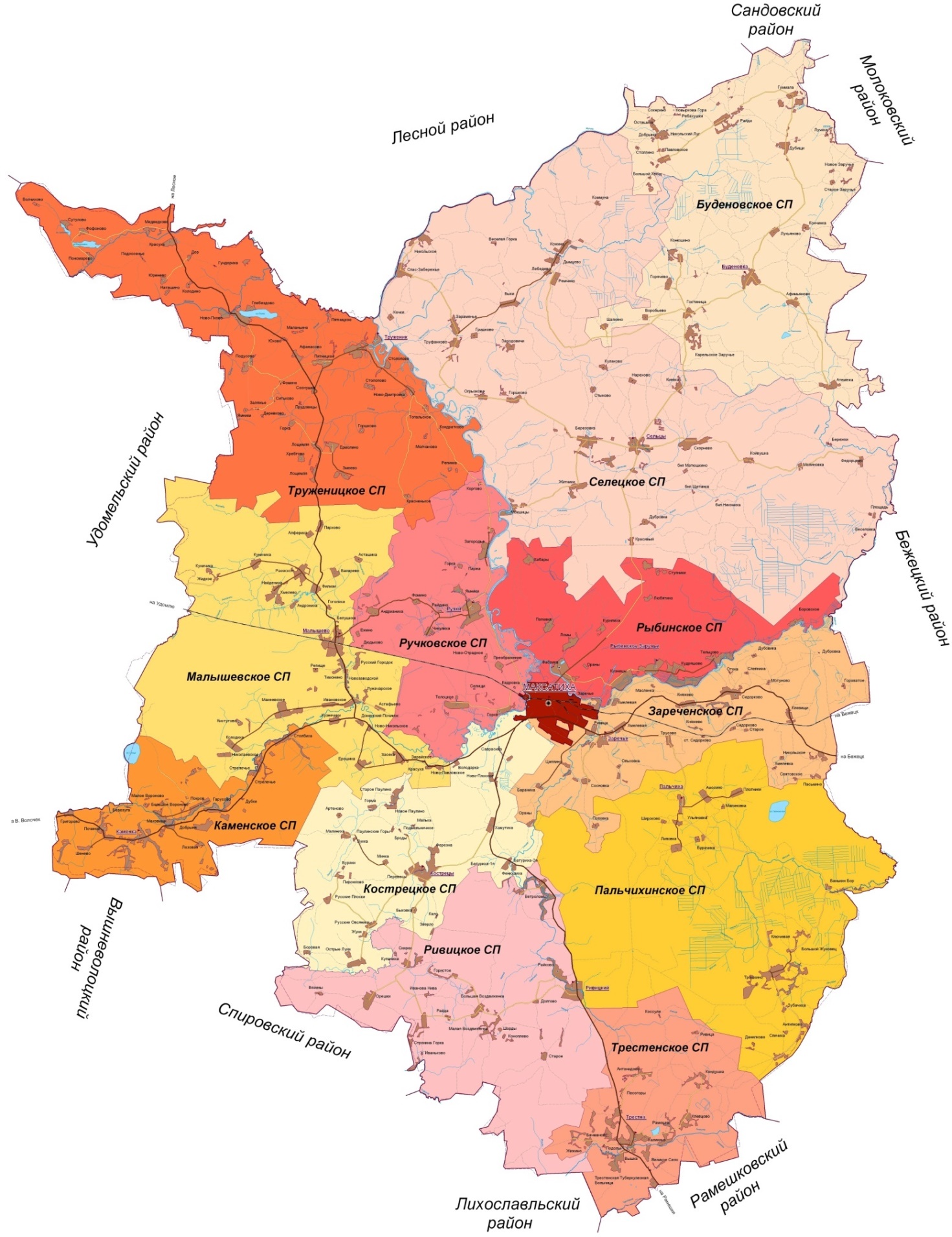 Рисунок 1.1. – Границы Максатихинского муниципального округаРаздел 1.2. Численность населения по территориям.Численность населения Максатихинского муниципального округа по состоянию на 01.01.22 г. составляет 13518 чел, в том чиле городского – 7098 чел. и сельского – 6420 чел.Раздел 1.3. Гидрогеологические сведения.По территории района протекают реки Молога, Волчина и другие.Раздел 1.4. Глубина промерзания грунтов в поселении в зависимости от типа почв. Описание рельефа.Таблица 1.4. Глубина промерзания грунтов в зависимости от типа почвГлава 2. «Схема водоснабжения».Раздел 2.1 " Технико-экономическое состояние централизованных систем водоснабжения муниципального округа"2.1.1. описание системы и структуры водоснабжения муниципального округа и деление территории муниципального округа на эксплуатационные зоны.На территории Максатихинского муниципального округа водоснабжение организаций и жилого сектора осуществляет МУП муниципального образования "Максатихинский район" "Коммунальные системы"В настоящее время источником хозяйственно-питьевого и производственного водоснабжения на территории Максатихинского муниципального округа являются подземные воды.Системы водоснабжения тупиковые, объединенные для хозяйственно-питьевых, производственных и противопожарных нужд. Подача воды потребителям осуществляется по следующей схеме: вода из артезианских скважин под напором погружных насосов подается в водонапорные резервуары и одновременно в  водопроводные сети. Здания, оборудованные внутренними системами водопровода, подключены к наружным сетям водопровода. Население, проживающее в домах необорудованных внутренним водопроводом, осуществляет разбор воды из уличных водоразборных колонок. Остальная часть населения снабжаются водой от шахтных колодцев и локальных систем водоснабжения предприятий и частных скважин.На водопроводных сетях пгт. Максатиха оборудованы 62 водоразборные колонки.Централизованным холодным водоснабжением обеспечены – 1914 человек, потребители, которые пользуются питьевой водой из водоразборных колонок – 344 человека, потребители, пользующиеся питьевой водой в домах – 1570 человек.Вода из двух действующих артезианских скважин № 3 на ул.Василенкова д.22 (ГВК 28204122); № 2 на ул. Кооперативная (ГВК 28204121) подаётся в два водопровода, при необходимости водопроводную сеть может функционировать как один водопровод, общей протяжённостью 32,0 км. состоящий из стальных, чугунных и асбестоцементных труб, Д 250 мм. при помощи насосов, которые работают в автоматическом режиме включение и отключение.2.1.2. описание территорий муниципального округа не охваченных централизованными системами водоснабжения.На данный момент на территории Максатихинского муниципального округа имеется ряд зон, в которых отсутствует централизованное водоснабжение. Прежде всего, это населенные пункты не указанные в п. 2.1.3., а также на территории пгт. Максатиха участки нового строительства в юго-восточной части поселка, а также развитие сетей водоснабжения по жилому кварталу, включающему улицы Железнодорожная, Лесотехническая, Рабочая, Дачная, им. Сергеева с учетом развития жилой застройки в восточном и южном направлении.2.1.3 описание технологических зон водоснабжения, зон централизованного и нецентрализованного водоснабжения (территорий, на которых водоснабжение осуществляется с использованием централизованных и нецентрализованных систем горячего водоснабжения, систем холодного водоснабжения соответственно) и перечень централизованных систем водоснабжения.Федеральный закон от 7 декабря 2011 г. № 416- ФЗ «О водоснабжении и водоотведении» и постановление правительства РФ от 5 сентября 2013 г. № 782 «О схемах водоснабжения и водоотведения» (вместе с «Правилами разработки и утверждения схем водоснабжения и водоотведения», «Требованиями к содержанию схем водоснабжения и водоотведения») вводят новые понятия в сфере водоснабжения и водоотведения: «Технологическая зона водоснабжения» - часть водопроводной сети, принадлежащей организации, осуществляющей горячее водоснабжение или холодное водоснабжение, в пределах которой обеспечиваются нормативные значения напора; «Централизованная система холодного водоснабжения» - комплекс технологически связанных между собой инженерных сооружений, предназначенных для водоподготовки, транспортировки и подачи питьевой и (или) технической воды абонентам; «Нецентрализованная система холодного водоснабжения» - сооружения и устройства, технологически не связанные с централизованной системой холодного водоснабжения и предназначенные для общего пользования или пользования ограниченного круга лиц. Исходя из определения централизованной системы холодного водоснабжения, на территории Максатихинского муниципального округа можно выделить следующие централизованные системы:централизованная система холодного водоснабжения пгт Максатиха;централизованная система холодного водоснабжения д. Афанасово;централизованная система холодного водоснабжения д. Большая Воздвиженка;централизованная система холодного водоснабжения д. Буденовка;централизованная система холодного водоснабжения д. Быки;централизованная система холодного водоснабжения д. Горшково;централизованная система холодного водоснабжения д. Гостиница;централизованная система холодного водоснабжения д. Дубищи;централизованная система холодного водоснабжения д. Ермолино;централизованная система холодного водоснабжения д. Засека;централизованная система холодного водоснабжения д. Каменка;централизованная система холодного водоснабжения д. Кистутово;централизованная система холодного водоснабжения д. Ключевая;централизованная система холодного водоснабжения д. Красуха;централизованная система холодного водоснабжения д. Лощемля;централизованная система холодного водоснабжения д. Найдениха;централизованная система холодного водоснабжения д. Ново-Пхово;централизованная система холодного водоснабжения д. Пятницкое;централизованная система холодного водоснабжения д. Райково;централизованная система холодного водоснабжения д. Ручки, д. Ямники;централизованная система холодного водоснабжения д. Сидорково;централизованная система холодного водоснабжения д. Фофоново;централизованная система холодного водоснабжения д. Фабрика;централизованная система холодного водоснабжения д. Гуммала;централизованная система холодного водоснабжения д. Пальчиха;централизованная система холодного водоснабжения д. Хомутиха;централизованная система холодного водоснабжения д. Столопово;централизованная система холодного водоснабжения п. Малышево;централизованная система холодного водоснабжения п. Ривицкий;централизованная система холодного водоснабжения п. Труженик;централизованная система холодного водоснабжения с. Сельцы;централизованная система холодного водоснабжения с. Трестна, д. Каликино;централизованная система холодного водоснабжения хутор Заречье.В границах данных систем водоснабжения расположена водопроводная сеть, принадлежащая администрации Максатихинского муниципального округа и находящейся в эксплуатации МУП "Коммунальные системы", осуществляющей холодное водоснабжение. В пределах данных зон обеспечивается напор, достаточный для гарантированного водоснабжения воды при подаче ее потребителям в соответствии с расчетным расходом воды для каждого потребителя. 2.1.4 описание результатов технического обследования централизованных систем водоснабжения.2.1.4.1 описание состояния существующих источников водоснабжения и водозаборных сооружений.Артскважина № 3 на ул.Василенкова д. 22 (ГВК 28204122): глубина скважины 90 метров, разводящая сеть протяжённость 20 км., установлены 32 водоразборные колонки. Представлен расчёт зон санитарной охраны водозабора, выполненный территориальным центром государственного мониторинга геологической среды и водных объектов Тверской области ОП ТЦ «Тверь-Геомониторинг» 170000, г. Тверь, ул. Вагжанова, д.15, согласно которому:для артскважины п. Максатиха ул. Василенкова, д.22 - ЗСО 1 пояса составляет 30 метров; 2 пояса 274 метра, 3-его пояса 1939 метров. У павильона артскважины имеется отмостка, пол в павильоне зацементирован, косметический ремонт проведён, место расположения оголовка наземный вариант, оголовок оборудован манометром, краном для отбора проб воды, не подтекает. Санитарное состояние павильона удовлетворительное.  В ЗСО 1 пояса артскважины ул. Василенкова, д.22 находятся высокоствольные деревья, в т.ч. не устойчивые деревья, которые находятся в наклонном положении и могут упасть при сильном ветре или самопроизвольно (нарушение п. п.3.2.1.2 СанПиН 2.1.4.1110-02). Зона санитарной охраны 1 пояса ограждена, не выдержана: с 2-х сторон от павильона артскважины радиус менее 30 метров, что не соответствует п.2.2.1.1 СанПиН 2.1.4.1110-02 «СанПиН 2.1.4.1110-02 «Зоны санитарной охраны источников водоснабжения и водопроводов питьевого назначения». Представлено письмо Министерства природных ресурсов и экологии Тверской области № 9612-05 от 15.08.2018 г. о том, что на территории в районе ул. им. Василенкова, 22 п. Максатиха значится особо охраняемая природная территория регионального значения памятник природы «Парковая зона, прилегающая к школе № 1 и районной больнице», созданная распоряжением Администрации Тверской области от 20.07.1994 г. № 402-р «О расширении площади особо охраняемых территорий области». В соответствии со ст. 27 ФЗ -33 от 14.03.1995 г. «Об особо охраняемых природных территориях» на территориях, на которых находятся памятники природы, и в границах их охраняемых зон запрещается всякая деятельность, влекущая за собой нарушение сохранности памятников природы. Также предоставлено информационное письмо МУП «ВКХ» для начальника управления по территориальному развитию администрации Максатихинского района Тверской области № 268 от 09.07.2019 г. о необходимости уборки высокоствольных деревьев с территории ЗСО 1 пояса артскважины на ул.Василенкова д. 22 (ГВК 28204122).Артскважина № 2 ул. Кооперативная (ГВК 28204121): разводящая сеть общей протяжённостью 12 км., водоразборные колонки в количестве 30 шт. Глубина скважины 100 метров. Представлен расчёт зон санитарной охраны водозабора, выполненный территориальным центром государственного мониторинга геологической среды и водных объектов Тверской области ОП ТЦ «Тверь-Геомониторинг» 170000, г. Тверь, ул. Вагжанова, д.15, согласно которому:для артскважины п. Максатиха ул. Кооперативная ЗСО 1 пояса составляет 30 метров; 2 пояса 201 метр, 3-его пояса 1418 метров. У павильона артскважины имеется отмостка, пол в павильоне зацементирован, косметический ремонт проведён, место расположения оголовка наземный вариант, оголовок оборудован манометром, краном для отбора проб воды, не подтекает. Санитарное состояние павильона удовлетворительное.  В ЗСО 1 пояса артскважины ул. Кооперативная находятся высокоствольные деревья (нарушение п. п.3.2.1.2 СанПиН 2.1.4.1110-02). Зона санитарной охраны 1 пояса ограждена, не выдержана: с 2-х сторон от павильона артскважины радиус менее 30 метров, что не соответствует п.2.2.1.1 СанПиН 2.1.4.1110-02 «СанПиН 2.1.4.1110-02 «Зоны санитарной охраны источников водоснабжения и водопроводов питьевого назначения».Таблица 2.1.4.1. Перечень источников водоснабжения2.1.4.2 описание существующих сооружений очистки и подготовки воды, включая оценку соответствия применяемой технологической схемы водоподготовки требованиям обеспечения нормативов качества воды.На всех артезианских скважинах отсутствует полная или частичная очистка воды.  Качество питьевой воды, подаваемой потребителям не удовлетворяет требованиям гигиенических нормативов по содержанию: железа, общей жёсткости, запаха, привкуса, сульфатов.В 2019г в рамках СГМ в Максатихинском районе было отобрано 12 проб питьевой воды централизованного водоснабжения на неорганические вещества (железо, марганец, фтор, нитраты, нитриты, хлориды), обобщенные (жесткость общая, нефтепродукты) и микробиологические показатели.  В ходе лабораторных исследований наблюдались несоответствия гигиеническим нормативам по железу в 100% проб, по жесткости – в 100% проб, фтору – в 16,67%. Несоответствие нормативам по микробиологической безопасности питьевой воды отмечается в 8,33%  исследованных проб. В 2017-2018гг также выявлено 100% неудовлетворительных проб по железу и жесткости общей, по фтору в 2017г наблюдалось 33,3% несоответствий, а в 2018г – 25%; по микробиологическим показателям в 2017г выявлено 50% неудовлетворительных проб, в 2018г 58,33%.В 2019 году  проведено исследований проб воды  из водопроводной сети по санитарно-химическим показателям – 76, не соответствует – 72,4 %,  превышения ПДК по органолептическим показателям, фтору, жёсткости, содержанию железа, сульфатов, доле сухого остатка. В 2018 году  проведено исследований проб воды  из водопроводной сети по санитарно-химическим показателям – 61, не соответствует 39,3 %,  превышения ПДК по органолептическим показателям, фтору, жёсткости, содержанию железа, сульфатов, доле сухого остатка. 
Из водопровода в 2019 году исследовано по санитарно-химическим показателям 10 проб, из них не соответствуют  гигиеническим нормативам – 85,0%, завышены показатели по органолептике, сухому остатку, общей жесткости и содержанию железа, фтора.Из источников водопровода в 2018 году исследовано по санитарно-химическим показателям 14 проб, из них не соответствуют  гигиеническим нормативам – 14 (100,0%), завышены показатели по органолептике, сухому остатку, общей жесткости и содержанию железа, фтораЛабораторные иследования качества питьевой воды приведены в приложении №2.2.1.4.3. описание состояния и функционирования существующих насосных централизованных станций, в том числе оценку энергоэффективности подачи воды, которая оценивается как соотношение удельного расхода электрической энергии, необходимой для подачи установленного объема воды, и установленного уровня напора (давления).На территории Максатихинского муниципального округа водоснабжение осуществляется подземной водой из артезианских скважин. В составе водозаборных узлов используются насосы марки ЭЦВ различной производительности. Характеристика насосного оборудования представления в таблице 2.1.4.3. Таблица 2.1.4.3. Характеристика насосного оборудованияТаблица 2.1.4.3.1. Удельный расход электроэнергии необходимой для подачи установленного объема воды, и установленного уровня напора (давления)2.1.4.4. описание состояния и функционирования водопроводных сетей систем водоснабжения, включая оценку величины износа сетей и определение возможности обеспечения качества воды в процессе транспортировки по этим сетям.По состоянию на 2023 год протяженность сетей водоснабжения составляет 132,083 км. Таблица 2.1.4.4. Характеристика водопроводных сетейОбщая протяженность сетей со сроком эксплуатации превышающем нормативный срок 25 лет - более 70%.Высокий уровень износа сетей водоснабжения вызывает снижение качества подаваемой потребителям воды.2.1.4.5. описание существующих технических и технологических проблем, возникающих при водоснабжении муниципального округа, анализ исполнения предписаний органов, осуществляющих государственный надзор, муниципальный контроль, об устранении нарушений, влияющих на качество и безопасность воды.Эксплуатация систем централизованного водоснабжения муниципального округа Максатихинского муниципального округа сопровождается следующими технологическими проблемами, влияющими на качество и безопасность водоснабжения:Сильный износ водных накопительных емкостей.Низкая производительность резервной скважины пгт. Максатиха. Необходимость реконструкции.Старение сетей водоснабжения, износ 70%, который непрерывно возрастает, что обусловливает рост аварий и как следствие — утечки и загрязнение водопроводной воды. Для повышения качества и надежности водоснабжения требуется проведение реконструкции изношенных и аварийных участков.На всех артезианских скважинах отсутствует полная или частичная очистка воды.  Качество питьевой воды, подаваемой потребителям пгт. Максатиха, не удовлетворяет требованиям гигиенических нормативов по содержанию: железа, общей жёсткости, запаха, привкуса, сульфатов.Неполная оснащенность потребителей приборами учета. Установка современных приборов учета позволит не только решить проблему достоверной информации о потреблении воды, но и позволит стимулировать потребителей к рациональному использованию воды.2.1.4.6. описание централизованной системы горячего водоснабжения с использованием закрытых систем горячего водоснабжения, отражающее технологические особенности указанной системы.На территории ГП п. Максатиха горячее водоснабжение не осуществляется. Для нагрева воды используются индивидуальные электрические водонагреватели и иные установки.2.1.5. описание существующих технических и технологических решений по предотвращению замерзания воды применительно к территории распространения вечномерзлых грунтов.Максатихинский муниципальный округ располагается на территории, не относящейся к зоне вечномерзлых грунтов. Мероприятия по предотвращению замерзания воды применительно к территории распространения вечномерзлых грунтов нет необходимости.2.1.6. перечень лиц, владеющих на праве собственности или другом законном основании объектами централизованной системы водоснабжения, с указанием принадлежащих этим лицам таких объектов (границ зон, в которых расположены такие объекты).Централизованные сети водоснабжения и водозаборные сооружения находятся в собственности администрации Максатихинского муниципального округа и в хозяйственном ведении у ресурсоснабжающей организации МУП муниципального Образования "Максатихинский Район" "Коммунальные Системы". Раздел 2.2 "Направления развития централизованных систем водоснабжения"2.2.1. основные направления, принципы, задачи и плановые значения показателей развития централизованных систем водоснабжения.Основными задачами развития централизованной системы водоснабжения являются: 1) Обеспечение надежного, бесперебойного водоснабжения абонентов; 2) Обеспечение подачи необходимого объема питьевой воды на нужды вновь строящихся жилых домов; 3) Повышение качества питьевой воды.Для достижения указанных целей развития централизованных систем водоснабжения Максатихинского муниципального округа разработан перечень мероприятий по строительству реконструкции и модернизации объектов централизованных систем водоснабжения (см. Раздел 2.4 "Предложения по строительству, реконструкции и модернизации объектов централизованных систем водоснабжения")В соответствии с постановлением Правительства РФ от 05.09.2013 года №782 «О схемах водоснабжения и водоотведения» (вместе с «Правилами разработки и утверждения схем водоснабжения и водоотведения», «Требованиями к содержанию схем водоснабжения и водоотведения») к целевым показателям развития централизованных систем водоснабжения относятся: − показатели качества питьевой воды; − показатели надежности и бесперебойности водоснабжения; − показатели качества обслуживания абонентов; − показатели эффективности использования ресурсов, в том числе сокращения потерь воды при транспортировке; − иные показатели, установленные федеральным органом исполнительной власти, осуществляющим функции по выработке государственной политики и нормативно-правовому регулированию в сфере жилищно-коммунального хозяйства.Плановые значения показателей развития централизованных систем водоснабжения указаны в Разделе 2.7 "Плановые значения показателей развития централизованных систем водоснабжения". 2.2.2. различные сценарии развития централизованных систем водоснабжения в зависимости от различных сценариев развития муниципального округа.В целях обеспечения всех потребителей населенного пункта гарантированным объемом воды, а также учитывая значительный износ водопроводных сетей и необходимостью реконструкции водозаборных узлов, предлагаются следующие мероприятия:Мероприятия на первую очередь:строительство двух ВОС в пгт. Максатиха, по ул. Кооперативной и ул. Василенкова;строительство водозаборного узла в пгт. Максатиха, мкр. Южный;строительство 16,4 км водопроводной сети;бурение новых скважин для обеспечения населения и организации достаточным объемом воды;применить энергосберегающее оборудование, более совершенную водопроводную арматуру, предусмотреть установку приборов учета воды.Мероприятия на расчетный срок:развитие системы водоснабжения в поселении в соответствии с объемами нового строительства объектов жилья и соцкультбыта.Раздел 2.3 "Баланс водоснабжения и потребления горячей, питьевой, технической воды"2.3.1. общий баланс подачи и реализации воды, включая анализ и оценку структурных составляющих потерь горячей, питьевой, технической воды при ее производстве и транспортировке.Таблица 2.3.1. Общий баланс водоснабжения2.3.2. территориальный баланс подачи горячей, питьевой, технической воды по технологическим зонам водоснабжения (годовой и в сутки максимального водопотребления).Таблица 2.3.2. Территориальный баланс водоснабжения2.3.3. структурный баланс реализации горячей, питьевой, технической воды по группам абонентов с разбивкой на хозяйственно-питьевые нужды населения, производственные нужды юридических лиц и другие нужды муниципального округа (пожаротушение, полив и др.).Таблица 2.3.3. Баланс водоснабжения по группам абонентов2.3.4. сведения о фактическом потреблении населением горячей, питьевой, технической воды исходя из статистических и расчетных данных и сведений о действующих нормативах потребления коммунальных услуг.При проектировании системы водоснабжения определяются требуемые расходы воды для различных групп потребителей. Расходование воды на хозяйственно-питьевые нужды населения является основной категорией водопотребления в сельском поселении. Количество расходуемой воды зависит от степени санитарно-технического благоустройства районов жилой застройки.В соответствии с СП 30.13330.2020 «Внутренний водопровод и канализация зданий» и в соответсвии с постановлением Главного управления «Региональная энергетическая комиссия» Тверской области от 29 мая 2017 года N 39-нп, нормы водопотребления приняты по таблице 2.3.4.:Таблица 2.3.4. НОРМАТИВЫ потребления холодной воды, потребляемой при использовании и содержании общего имущества в многоквартирном доме для потребителей Тверской области2.3.5. описание существующей системы коммерческого учета горячей, питьевой, технической воды и планов по установке приборов учета.В соответствии с Федеральным законом Российской Федерации от 23 ноября 2009 года № 261-ФЗ «Об энергосбережении и о повышении энергетической эффективности и о внесении изменений в отдельные законодательные акты Российской Федерации»  в Твер-ской области разработана долгосрочная целевая программа «Энергосбережение и повы-шение энергетической эффективности на территории Тверской области на 2010-2015 годы и на перспективу до 2020 года». Программой предусмотрены организационные мероприя-тия, обеспечивающие создание условий для повышения энергетической эффективности экономики области, в числе которых оснащение жилых домов в жилищном фонде области приборами учета воды, в том числе многоквартирных домов коллективными общедомо-выми приборами учета воды.Обеспеченность потребителей приборами учета воды:-	население - 34%;-	бюджетные потребители - 80%.На источниках водоснабжения приборы учета отсутствуют.В целях повышении энергетической эффективности в муниципальном образовании в процессе предоставления централизованного водоснабжения, необходимо предусмотреть установку приборов учета воды у всех потребителей централизованной сети водоснабжения и на источниках водоснабжения.Указанные мероприятия позволят проводить мониторинг потребления воды населением и бюджетными учреждениями, принимать своевременные меры по энергетической эффективности при организации централизованного водоснабжения.2.3.6. анализ резервов и дефицитов производственных мощностей системы водоснабжения муниципального округа.Согласно предоставленным данным на территории Максатихинского муниципального округа существующие водозаборные сооружения имеют достаточный резерв производственных мощностей, однако производственная мощность резервной скважины в пгт. Максатиха очень мала. Для дальнейшей полноценной эксплуатации резервной скважины необходимо предусмотреть очистку и разработку данной скважины.2.3.7. прогнозные балансы потребления горячей, питьевой, технической воды на срок не менее 10 лет с учетом различных сценариев развития муниципального округа, рассчитанные на основании расхода горячей, питьевой, технической воды в соответствии со СНиП 2.04.02-84 и СНиП 2.04.01-85, а также исходя из текущего объема потребления воды населением и его динамики с учетом перспективы развития и изменения состава и структуры застройки.Таблица 2.3.7. Прогнозные балансы подаваемой питьевой водыПрогнозные балансы отражают уровень подаваемой в сеть воды без учета потерь. Баланс реализации воды потребителям отражен в таблице 2.3.11.2.3.8. описание централизованной системы горячего водоснабжения с использованием закрытых систем горячего водоснабжения, отражающее технологические особенности указанной системы.Централизованное горячее водоснабжение на территории Максатихинского муниципального округа отсутсвует.2.3.9. сведения о фактическом и ожидаемом потреблении горячей, питьевой, технической воды (годовое, среднесуточное, максимальное суточное).Таблица 2.3.9. сведения о фактическом и ожидаемом подаваемой питьевой воды2.3.10. описание территориальной структуры потребления горячей, питьевой, технической воды, которую следует определять по отчетам организаций, осуществляющих водоснабжение, с разбивкой по технологическим зонам.Система водоснабжения Максатихинского муниципального округа состоит из зон расположенных в границах населенных пунктов:пгт Максатиха, д. Афанасово, д. Большая Воздвиженка, д. Буденовка, д. Быки, д. Горшково, д. Гостиница, д. Дубищи, д. Ермолино, д. Засека, д. Каликино, д. Каменка, д. Кистутово, д. Ключевая, д. Красуха, д. Лощемля, д. Найдениха, д. Ново-Пхово, д. Пятницкое, д. Райково, д. Ручки, д. Сидорково, д. Фофоново, д. Ямники, д. Фабрика, д. Гуммала, д. Пальчиха, д. Хомутиха, д. Столопово, п. Малышево, п. Ривицкий, п. Труженик, с. Сельцы, с. Трестна, хутор Заречье.Структура потребления холодной воды в данный момент определяется по отчетам организаций, осуществляющих водоснабжение. Рекомендуется в дальнейшем придерживаться данного способа определения структуры потребления воды.Территориальный баланс подачи воды по технологическим зонам водоснабжения указан в п. 2.3.2.2.3.11. прогноз распределения расходов воды на водоснабжение по типам абонентов, в том числе на водоснабжение жилых зданий, объектов общественно-делового назначения, промышленных объектов, исходя из фактических расходов горячей, питьевой, технической воды с учетом данных о перспективном потреблении горячей, питьевой, технической воды абонентами.Таблица 2.3.11. Распределение расходов воды на водоснабжение по типам абонентов 2.3.12. сведения о фактических и планируемых потерях горячей, питьевой, технической воды при ее транспортировке (годовые, среднесуточные значения).Таблица 2.3.12. Сведения о фактических и планируемых потерях питьевой воды при ее транспортировке.2.3.13. перспективные балансы водоснабжения и водоотведения (общий - баланс подачи и реализации горячей, питьевой, технической воды, территориальный - баланс подачи горячей, питьевой, технической воды по технологическим зонам водоснабжения, структурный - баланс реализации горячей, питьевой, технической воды по группам абонентов).Таблица 2.3.13. Перспективный территориальный баланс водоснабжения по группам абонентов2.3.14. расчет требуемой мощности водозаборных и очистных сооружений исходя из данных о перспективном потреблении горячей, питьевой, технической воды и величины потерь горячей, питьевой, технической воды при ее транспортировке с указанием требуемых объемов подачи и потребления горячей, питьевой, технической воды, дефицита (резерва) мощностей по технологическим зонам с разбивкой по годам.Таблица 2.3.14 Производительность водозаборных сооружений2.3.15. наименование организации, которая наделена статусом гарантирующей организации.Для обеспечения потребителей Максатихинского муниципального округа услугами водоснабжения и водоотведения привлечена МУП муниципального Образования "Максатихинский Район" "Коммунальные Системы" - гарантирующая организация, предоставляет 100% услуг водоснабжения населению, предприятиям, организациям, учреждениям, юридическим лицам.Раздел 2.4 "Предложения по строительству, реконструкции и модернизации объектов централизованных систем водоснабжения"2.4.1. перечень основных мероприятий по реализации схем водоснабжения с разбивкой по годам.Таблица 2.4.1. Мероприятия по реализации схем водоснабжения2.4.2. технические обоснования основных мероприятий по реализации схем водоснабжения, в том числе гидрогеологические характеристики потенциальных источников водоснабжения, санитарные характеристики источников водоснабжения, а также возможное изменение указанных характеристик в результате реализации мероприятий, предусмотренных схемами водоснабжения и водоотведения.Слабым звеном водопроводной сети являются трубы. Согласно амортизационным нормам расчетный срок эксплуатации стальных и асбестоцементных трубопроводов в коммунальном хозяйстве не превышает 20-25 лет, чугунных – 50 лет, фактически срок службы трубопроводов еще меньше. Из этого следует, что нормативный, установленный срок службы исчерпали более половины трубопроводов и для поддержания безаварийной работы сетей водопровода необходимо ежегодно в плановом порядке перекладывать 4-5% от протяженности эксплуатируемых трубопроводов. В случае, если планомерная замена изношенных трубопроводов не будет осуществляться, замену сетей все равно придется выполнить, но в порядке аварийных ремонтов, с большими затратами и неудобствами для населения.Замена изношенных сетей и оборудования должна производиться с учётом использования современных технологических разработок с применением новых материалов и методов монтажа, что позволит, не изменяя потребительских свойств, сократить расходы на возобновление основных фондов.Цели: - повышение надежности подачи воды - снижение неучтенных расходов за счет сокращения: потерь при авариях; скрытых утечек; полезных расходов на промывку сетей.Генеральным планом пгт Максатиха предусмотрены мероприятия по строительству двух ВОС в пгт. Максатиха, по ул. Кооперативной и ул. Василенкова, строительству водозаборного узла в пгт. Максатиха, строительство 16,4 км водопроводных сетей.2.4.3. сведения о вновь строящихся, реконструируемых и предлагаемых к выводу из эксплуатации объектах системы водоснабжения.Целью всех мероприятий по реконструкции и модернизации объектов систем водоснабжения является бесперебойное снабжение питьевой водой, отвечающей требованиям новых нормативов качества, повышение энергетической эффективности оборудования.В данном разделе отражены основные объекты, предусмотренные во втором сценарии развития централизованной системы питьевого водоснабжения. 1) Сведения об объектах, предлагаемых к новому строительству. Сведения об бъектах нового строительства:Строительство двух ВОС в пгт. Максатиха, по ул. Кооперативной и ул. Василенкова;Строительство водозаборного узла в пгт. Максатиха;Строительство 16,4 км водопроводных сетей.2) Сведения о действующих объектах, предлагаемых к реконструкции (техническому перевооружению). Сведения о мероприятиях по реконструкции (техническому перевооружению) бъектов водоснабжения отображена в п. 2.4.1.3) Сведения об объектах водоснабжения, предлагаемых к выводу из эксплуатации.На территории Максатихинского муниципального округа отсутствуют объекты водоснабжения, предлагаемые к выводу из эксплуатации.2.4.4. сведения о развитии систем диспетчеризации, телемеханизации и систем управления режимами водоснабжения на объектах организаций, осуществляющих водоснабжение.Системы диспетчеризации, телемеханизации и управления режимами водоснабжения в целом находятся на низком уровне. Управление осуществляется непосредственно на объектах (отсутствует возможность удаленного управления). Средства телемеханизации отсутствуют.Планы по модернизации системы диспетчеризации телемеханизации и систем управления режимами водоснабжения на объектах водоснабжения отсутствуют.Основными целями автоматизации процессов водоснабжения и развития систем диспетчеризации и телемеханики являются:обеспечение показателей качества питьевой воды и оказываемых услуг потребителям в соответствии с действующими нормативными требованиями РФ; – оптимизация работы сетей и сооружений водоснабжения; – сокращение производственных издержек (снижение затрат электроэнергии, потерь воды, затрат на ремонт, затрат на содержание эксплуатирующего персонала, снижение сроков устранения аварийных ситуаций и т.п.), – повышения надежности управления технологическим процессом; – достижение необходимого уровня безопасности и безаварийности технологического процесса; – повышение качества процесса оперативного управления; – повышение уровня мотивации, условий труда и комфортности в работе оперативного и обслуживающего персонала.Для оперативного управления сетями водоснабжения может применяться специальное программное обеспечение, интегрированное в SCADA-систему, которое реализует следующие функции: – информирование оператора в реальном времени о ситуации в системе водоснабжения (давление, расход, качество воды, вероятность утечек,) графически визуализируя проблемные зоны; – поддержание оптимального гидродинамического режима системы водоснабжения в реальном времени на основе получаемых от SCADA и географической информационной систем данных; – обзор точек смешивания и определение возраста воды. Контроль качества воды и обнаружение вероятных зон загрязнения, отслеживание распространения загрязнений; – предоставление оператору в режиме реального времени информации о потребителях, не получающих услугу водоснабжения вследствие аварийных ситуаций или проведения регламентных ремонтных работ.2.4.5. сведения об оснащенности зданий, строений, сооружений приборами учета воды и их применении при осуществлении расчетов за потребленную воду.Федеральным законом от 23.11.2009 № 261-ФЗ «Об энергосбережении и о повышении энергетической эффективности, и о внесении изменений в отдельные законодательные акты Российской Федерации» (Федеральный закон № 261-ФЗ, Статья 13, пункт 9) для ресурсоснабжающих организаций установлена обязанность выполнения работ по установке приборов учета в случае обращения к ним лиц, которые согласно закону, могут выступать заказчиками по договору. Порядок заключения и существенные условия договора, регулирующего условия установки, замены и (или) эксплуатации приборов учета используемых энергетических ресурсов (Порядок заключения договора установки ПУ), утвержден Приказом Минэнерго России от 07.04.2010 №149 и вступил в силу с 18 июля 2010г.Обеспеченность потребителей приборами учета воды:население - 34%;бюджет - 80%.При отсутствии приборов учета учёт водопотребления осуществляется в соответствии с действующим законодательством, и количество потреблённой воды рассчитывается по нормативам.2.4.6. описание вариантов маршрутов прохождения трубопроводов (трасс) по территории муниципального округа и их обоснование.Схема сетей водоснабжения Максатихинского округа в электронном варианте прилагается (приложение №1). Сети водоснабжения для обеспечения водоснабжения на территориях, где оно отсутствует, будут прокладываться согласно согласованным проектам.2.4.7. рекомендации о месте размещения насосных станций, резервуаров, водонапорных башен.Схемы водоснабжения Максатихинского муниципального округа в электронном варианте с перспективными объектами водоснабжения прилагаются (приложение №1)Таблица 2.4.7. Перечень водонапорных башен, резервуаров2.4.8. границы планируемых зон размещения объектов централизованных систем горячего водоснабжения, холодного водоснабжения.В населенных пунктах с централизованным водоснабжением зоны планируемого размещения объектов водоснабжения размещаются внутри существующих границ.Границы зон действующего централизованного водоснабжения отображены в приложении №1.Сети водоснабжения для обеспечения водоснабжения на территориях, где оно отсутствует, будут прокладываться согласно согласованным проектам.2.4.9. карты (схемы) существующего и планируемого размещения объектов централизованных систем горячего водоснабжения, холодного водоснабжения.Схемы сетей централизованной системы холодного водоснабжения Максатихинского муниципального округа указана в приложении № 1.Раздел 2.5 "Экологические аспекты мероприятий по строительству, реконструкции и модернизации объектов централизованных систем водоснабжения"2.5.1. на водный бассейн предлагаемых к строительству и реконструкции объектов централизованных систем водоснабжения при сбросе (утилизации) промывных вод.Технологический процесс забора воды из скважин и транспортирования её в водопроводную сеть не сопровождается вредными выбросами.Эксплуатация водопроводной сети, а также ее строительство, не предусматривают каких-либо сбросов вредных веществ в водоемы и на рельеф.При испытании водопроводной сети на герметичность используется сетевая вода. Слив воды из трубопроводов после испытания и промывки производится на рельеф местности. Негативное воздействие на состояние поверхностных и подземных вод будет наблюдаться только в период строительства, носить временный характер и не окажет существенного влияния на состояние окружающей среды.Предлагаемые к новому строительству и реконструкции объекты централизованной системы водоснабжения не оказывают вредного воздействия на водный бассейн.2.5.2. на окружающую среду при реализации мероприятий по снабжению и хранению химических реагентов, используемых в водоподготовке (хлор и др.).Сооружения водоподготовки на территории Максатихинского муниципального округа отсутствуют.Хранение химических реагентов необходимо выполнять в соответствии с нормами и правилами, а также рекомендациями производителя.До недавнего времени хлор являлся основным обеззараживающим агентом, применяемым на станциях водоподготовки. Серьезным недостатком метода обеззараживания воды хлорсодержащими агентами является образование в процессе водоподготовки высокотоксичных хлорорганических соединений. Галогеносодержащие соединения отличаются не только токсичными свойствами, но и способностью накапливаться в тканях организма. Поэтому даже малые концентрации хлорсодержащих веществ будут оказывать негативное воздействие на организм человека, потому что они будут концентрироваться в различных тканях. Изучив научные исследования в области новейших эффективных и безопасных технологий обеззараживания питьевой воды, а также опыт работы других родственных предприятий рекомендуется в дальнейшем прекращение использования жидкого хлора на комплексе водоочистных сооружений. Вместо жидкого хлора предлагается использовать новые эффективные обеззараживающие агенты (гипохлорит натрия). Это позволит не только улучшить качество питьевой воды, практически исключив содержание высокотоксичных хлорорганических соединений в питьевой воде, но и повысить безопасность производства до уровня, отвечающего современным требованиям, за счет исключения из обращения опасного вещества - жидкого хлора.Дезинфицирующие свойства растворов гипохлорита натрия (ГПХН) объясняется наличием в них активного хлора и кислорода.  В водных растворах ГПХН сначала диссоциирует на ионы Nа+ и СlО-, последний из которых может разлагаться с выделением активного кислорода или хлора. Следовательно, разложение гипохлорита натрия в процессе его хранения является закономерным процессом. Хранение растворов ГПХН всегда сопровождается выпадением осадка в виде мелких хлопьев.При использовании ГПХН и его хранении необходимо определить его основные характеристики, в частности, содержание активного хлора, а также знать скорость разложения ГПХН.Согласно ГОСТу, допускается потеря активного хлора по истечении 10 суток со дня отгрузки не более 30% первоначального содержания. В то же время при правильной доставке и хранении, падение активного хлора в растворе ГПХН может не превышать 15% в течение месяца.Потребители обязаны знать основные правила транспортирования и хранения гипохлорита натрия.1.	Гипохлорит натрия транспортируется железнодорожным и автомобильным транспортом в соответствии с правилами перевозок опасных грузов.2.	ГПХН перевозится в гуммированных железнодорожных цистернах, в контейнерах из стеклопластика или полиэтилена.3.	Крышки люков контейнеров должны быть оборудованы воздушником для сброса выделяющегося в процессе распада кислорода.4.	Цистерны, контейнера, бочки должны быть заполнены на 90% объема.5.	Наливные люки должны быть уплотнены резиновыми прокладками.6.	Контейнеры и бочки перед заполнением должны быть обязательно промыты, т.к. оставшийся осадок резко снижает концентрацию активного хлора в растворе, часть из которого расходуется на окисление вещества осадка.7.	Хранить растворы гипохлорита натрия можно только в затемненных или окрашенной темной краской стеклянных бутылях или полиэтиленовых канистрах, бочках.Известно, что ионы металлов являются катализатором процесса разложения ГПХН. Поэтому стальная тара для перевозки и хранения должна быть обязательно гуммирована. Замечено существенное влияние температуры на скорость разложения. При повышении температуры скорость разложения гипохлорита натрия резко увеличивается. Поэтому продукт хранят в закрытых складских неотапливаемых помещениях.Раздел 2.6 "Оценка объемов капитальных вложений в строительство, реконструкцию и модернизацию объектов централизованных систем водоснабжения"В современных рыночных условиях, в которых работает инвестиционностроительный комплекс, произошли коренные изменения в подходах к нормированию тех или иных видов затрат, изменилась экономическая основа в строительной сфере. В настоящее время существует множество методов и подходов к определению стоимости строительства, изменчивость цен и их разнообразие не позволяют на данном этапе работы точно определить необходимые затраты в полном объеме. В связи с этим, на дальнейших стадиях проектирования требуется детальное уточнение параметров строительства на основании изучения местных условий и конкретных специфических функций строящегося объекта. Стоимость разработки проектной документации объектов капитального строительства определена на основании «Справочников базовых цен на проектные работы для строительства» (Коммунальные инженерные здания и сооружения, Объекты водоснабжения и канализации). Базовая цена проектных работ (на 1 января 2001 года) устанавливается в зависимости от основных натуральных показателей проектируемых объектов и приводится к текущему уровню цен умножением на коэффициент, отражающий инфляционные процессы на момент определения цены проектных работ для строительства согласно Письму № 1951-ВТ/10 от 12.02.2013г. Министерства регионального развития Российской Федерации.Ориентировочная стоимость строительства зданий и сооружений определена по проектам объектов-аналогов, Каталогам проектов повторного применения для строительства объектов социальной и инженерной инфраструктур, Укрупненным нормативам цены строительства для применения в 2013, изданным Министерством регионального развития РФ, по существующим сборникам ФЕР в ценах и нормах 2001 года, а также с использованием сборников УПВС в ценах и нормах 1969 года. Стоимость работ пересчитана в цены 2013 года с коэффициентами согласно: - Постановлению № 94 от 11.05.1983г. Государственного комитета СССР по делам строительства; -Письму № 14-Д от 06.09.1990г. Государственного комитета СССР по делам строительства; - Письму № 15-149/6 от 24.09.1990г. Государственного комитета РСФСР по делам строительства; - Письму № 2836-ИП/12/ГС от 03.12.2012г. Министерства регионального развития Российской Федерации; - Письму № 21790-АК/Д03 от 05.10.2011г. Министерства регионального развития Российской Федерации.Определение стоимости на разных этапах проектирования должно осуществляться различными методиками. На предпроектной стадии при обосновании инвестиций определяется предварительная (расчетная) стоимость строительства. Проекта на этой стадии еще нет, поэтому она составляется по предельно укрупненным показателям. При отсутствии таких показателей могут использоваться данные о стоимости объектов-аналогов. При разработке рабочей документации на объекты капитального строительства необходимо уточнение стоимости путем составления проектно-сметной документации. Стоимость устанавливается на каждой стадии проектирования, в связи, с чем обеспечивается поэтапная ее детализация и уточнение. Таким образом, базовые цены устанавливаются с целью последующего формирования договорных цен на разработку проектной документации и строительства.Таблица 2.6. Оценка стоимости основных мероприятийРаздел 2.7 "Плановые значения показателей развития централизованных систем водоснабжения"Таблица 2.7. Плановые значения показателей развития централизованных систем водоснабженияРаздел 2.8 "Перечень выявленных бесхозяйных объектов централизованных систем водоснабжения (в случае их выявления) и перечень организаций, уполномоченных на их эксплуатацию"Бесхозяйные объекты централизованных систем водоснабжения на территории муниципального округа отсутствуют.Глава 3. «Схема водоотведения».Раздел 3.1 "Существующее положение в сфере водоотведения поселения, муниципального округа"3.1.1. описание структуры системы сбора, очистки и отведения сточных вод на территории муниципального округа и деление территории муниципального округа на эксплуатационные зоны.На территории Максатихинского муниципального округа услуги по водоотведению оказывает МУП муниципального Образования "Максатихинский Район" "Коммунальные Системы".В настоящее время в Максатихинском муниципальном округе организованы две эксплуатационные зоны водоотведения в пгт. Максатиха и д. Фабрика.пгт. Максатиха - 13,94 км напорных и безнапорных канализационных коллекторов, с размещенными на них 3-х канализационных насосных станций (КНС) и очистных сооружений;д. Фабрика – 2,0 км канализационных сетей, с размещенными на них двумя канализационными насосными станциями (КНС) и поля фильтрации.3.1.2. описание результатов технического обследования централизованной системы водоотведения, включая описание существующих канализационных очистных сооружений, в том числе оценку соответствия применяемой технологической схемы очистки сточных вод требованиям обеспечения нормативов качества очистки сточных вод, определение существующего дефицита (резерва) мощностей сооружений и описание локальных очистных сооружений, создаваемых абонентами.В населённом пункте пгт. Максатиха, хозяйственно бытовые сточные воды от зданий бюджетной сферы, жилых домов поступают по подземным асбестоцементным трубопроводам в центральный трубопровод. Самотёком и под средством КНС по трубопроводам канализационной сети, стоки поступают в очистные сооружения. Состав очистных сооружений:пруды с бетонными кольцами;трубопроводы, соединяющие пруды;смотровые колодцы;трубопровод сброса сточных вод в реку.Очистка сточных вод на очистных сооружениях практически не ведется, производится отстаивание и далее сброс сточных вод в р. Волчина.Сточная вода поступает в пруд №1. У противоположного края, на дне, установлены бетонные кольца диаметром 1000 мм и высотой до горизонта пруда. В стенке верхнего кольца сделано отверстие и установлена труба водоспуска, которая соединена с верхом пруда №2 и по такому принципу соединён пруд №3. Сточная вода, наполняя пруд №1, переливается в кольца, наполняя их, перетекает по трубе в пруд №2. Наполняя его и попадая в кольца по тубе, перетекает в пруд №3. При наполнении пруда и колец происходит сброс стоков по трубе в р.Волчина.При прохождении сточных вод  через каскад прудов уменьшается скорость движения воды, происходит отделение тяжёлых фракций и естественная фильтрация, насыщение воды кислородом.Из верхней части пруда №3, по асбестоцементной трубе диаметром 150мм, общей протяжённостью 31м, организован сброс сточных вод через промежуточный колодец из бетонных колец диаметром 1000мм.  в р. Волчина. Через береговой выпуск стоки попадают в русло реки.Схема движения сточных вод через каскад прудов и сброс в реку Волчина представлена на рисунке 3.1.2.Рисунок 3.1.2.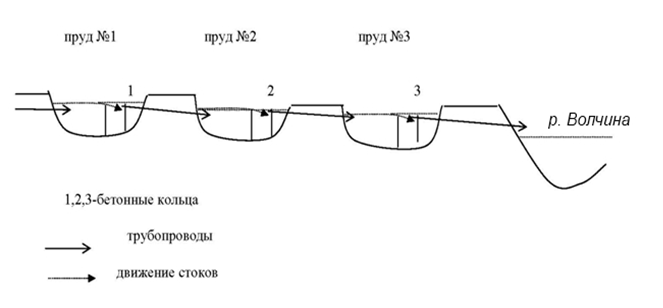 На данных очистных сооружениях контрольно-измерительная аппаратура отсутствует. Учёт количества сточных вод ведется по нормам водоотведения.Очистные сооружения и канализационные сети в пгт. Максатиха нуждаются в ремонте и полной реконструкции.Канализационные очистные сооружения предусматривают только механическую очистку сточных вод.Отвод и транспортировка хозяйственно-бытовых стоков от абонентов д. Фабрика осуществляется через систему самотечно-напорной бытовой канализации, протяженностью 2,0 км. Двумя КНС бытовые сточные воды перекачиваются на поля фильтрации.3.1.3. описание технологических зон водоотведения, зон централизованного и нецентрализованного водоотведения (территорий, на которых водоотведение осуществляется с использованием централизованных и нецентрализованных систем водоотведения) и перечень централизованных систем водоотведения.В настоящее время из населенных пунктов Максатихинского муниципального округа, сети водоотведения имеются только в пгт. Максатиха и деревне Фабрика.Территория остальных населенных пунктов не охвачена централизованным водоотведением. Жилая застройка, общественные здания и здания коммунального назначения этих населенных пунктов оборудованы надворными уборными или накопительными емкостями с последующим вывозом сточных вод в места, указанные органами санитарно-эпидемиологического надзора.3.1.4. описание технической возможности утилизации осадков сточных вод на очистных сооружениях существующей централизованной системы водоотведения.В настоящее время осадок, образовавшийся после очистки сточных вод на очистных сооружениях канализации, вывозится на полигон ТБО. Технической возможности утилизации осадков сточных вод на очистных сооружениях нет. 3.1.5. описание состояния и функционирования канализационных коллекторов и сетей, сооружений на них, включая оценку их износа и определение возможности обеспечения отвода и очистки сточных вод на существующих объектах централизованной системы водоотведения.Технические характеристики существующих канализационных сетей приведены в таблицах 3.1.5. – 3.1.5.1.Таблица 3.1.5. Технические характеристики канализационных сетей пгт. МаксатихаТаблица 3.1.5.1.Технические характеристики канализационных сетей д. ФабрикаНад водоотводящим трубопроводом установлены смотровые колодцы из железобетонных колец для обеспечения возможности прочистки, контроля и вентиляции сети. Таблица 3.1.5.2. Показатели очистки сточных вод на существующих объектах централизованной системы водоотведения3.1.6. оценка безопасности и надежности объектов централизованной системы водоотведения и их управляемости.В соответствии с требованиями Федерального закона от 07.12.2011 №416-ФЗ «О водоснабжении и водоотведении» «…Собственники и иные законные владельцы централизованных систем водоотведения, организации, осуществляющие водоотведение, принимают меры по обеспечению безопасности таких систем и их отдельных объектов, направленные на их защиту от угроз техногенного, природного характера и террористических актов, предотвращение возникновения аварийных ситуаций, снижение риска и смягчение последствий чрезвычайных ситуаций.Входящие в состав централизованных систем водоотведения, включая сети инженерно-технического обеспечения, а также связанные с такими зданиями и сооружениями процессы проектирования (включая изыскания), строительства, монтажа, наладки, эксплуатации и утилизации (сноса) должны соответствовать требованиям Федерального закона от 30.12.2009 года №384-ФЗ «Технический регламент о безопасности зданий и сооружений».Централизованная система водоотведения представляет собой систему инженерных сооружений, надежная и эффективная работа которых является одной из важнейших составляющих благополучия Максатихинского муниципального округа. В настоящее время в системе водоотведения Максатихинского муниципального округа наблюдается довольно сложная ситуация в плане надежности объектов централизованной системы водоотведения.Таблица 3.1.6. оценка безопасности и надежности объектов централизованной системы водоотведения3.1.7. оценка воздействия сбросов сточных вод через централизованную систему водоотведения на окружающую среду.Основные источники загрязнения поверхностных и подземных вод, почв:поля фильтрации, принимающие сточные воды без предварительной очистки и обеззараживания;выгребные ямы на территориях, не охваченных системами централизованного водоотведения.Сброс неочищенных сточных вод оказывает негативное воздействие на физические и химические свойства воды на водосборных площадях соответствующих водных объектов. Увеличивается содержание вредных веществ органического и неорганического происхождения, токсичных веществ, болезнетворных бактерий и тяжелых металлов. А также является фактором возникновения риска заболеваемости населения. Сброс неочищенных стоков наносит вред животному и растительному миру и приводит к одному из наиболее опасных видов деградации водосборных площадей.3.1.8. описание территорий муниципального образования, не охваченных централизованной системой водоотведения.В настоящее время из населенных пунктов Максатихинского муниципального округа сети водоотведения имеются только в пгт. Максатиха и д. Фабрика. Другие населенные пункты Максатихинского муниципального округа, не имеющие централизованного отвода бытовых стоков, пользуются выгребными ямами.3.1.9. описание существующих технических и технологических проблем системы водоотведения муниципального округа.Существующие технические и технологические проблемы водоотведения:-	Большой процент неканализованной застройки;-	Высокий износ канализационных сетей;-	Сточные воды от абонентов пгт. Максатиха и д. Фабрика сбрасываются на поля фильтрации без очистки и обеззараживания, являясь источником загрязнения почв и подземных вод.Раздел 3.2 "Балансы сточных вод в системе водоотведения"3.2.1. баланс поступления сточных вод в централизованную систему водоотведения и отведения стоков по технологическим зонам водоотведения.Сведения об объеме отведенных стоков приведены в таблице 3.2.1.Таблица 3.2.1.3.2.2. оценку фактического притока неорганизованного стока (сточных вод, поступающих по поверхности рельефа местности) по технологическим зонам водоотведения.На территории Максатихинского муниципального округа отсутствуют ливневые канализации. Ливневые воды стекают по естественным уклонам в природные балки и низины, не попадая в систему водоотведения.3.2.3. сведения об оснащенности зданий, строений, сооружений приборами учета принимаемых сточных вод и их применении при осуществлении коммерческих расчетов.Учёт количества сточных вод поступающих в систему централизованного водоотведения ведется по нормам водоотведения. Приборы учета принимаемых сточных воды отсутствуют.3.2.4. результаты ретроспективного анализа за последние 10 лет балансов поступления сточных вод в централизованную систему водоотведения по технологическим зонам водоотведения муниципального округа с выделением зон дефицитов и резервов производственных мощностей.Сведения об объеме отведенных стоков за последние 10 лет отсутствуют.Раздел 3.3 "Прогноз объема сточных вод"3.3.1. сведения о фактическом и ожидаемом поступлении сточных вод в централизованную систему водоотведения.Сведения о фактическом и ожидаемом поступлении сточных вод в централизованные системы водоотведения, тыс. м3/год представлены в таблице 3.3.1.Таблица 3.3.1. Сведения о фактическом и ожидаемом поступлении сточных вод3.3.2. описание структуры централизованной системы водоотведения (эксплуатационные и технологические зоны).В настоящее время в Максатихинском муниципальном округе организованы две эксплуатационные зоны водоотведения в пгт. Максатиха и д. Фабрика.Системы водоотведения городского поселения пгт. Максатиха осуществляют сбор, транспортировку и очистку поступающих сточных вод, и выпуск очищенных стоков в р. Волчина.  В состав систем водоотведения входят:Самотечные и напорные канализационные сети общей протяженностью  – 13,94 км; Очистные сооружения канализации в юго-западной части пгт. Максатиха.Отвод и транспортировка хозяйственно-бытовых стоков от абонентов д. Фабрика осуществляется через систему самотечно-напорной бытовой канализации, протяженностью 2,0 км. Двумя КНС бытовые сточные воды перекачиваются на поля фильтрации.Очистные сооружения и канализационные сети в Максатихинском муниципальном округе нуждаются в ремонте и полной реконструкции.3.3.3. расчет требуемой мощности очистных сооружений исходя из данных о расчетном расходе сточных вод, дефицита (резерва) мощностей по технологическим зонам водоотведения с разбивкой по годам.Согласно СП 31.13330.2021 сооружения канализации должны быть рассчитаны на пропуск суммарного расчетного максимального расхода и дополнительного притока поверхностных и грунтовых вод, неорганизованно поступающего в самотечные сети канализации через неплотности люков колодцев и за счет инфильтрации грунтовых вод.В связи с отсутствием данных и стадией проектирования, согласно п.5.1.10 СП 32.13330.2012 величина дополнительного притока q_ad, л/с, определяется по формулеq_ad=0,15L√ (m_d),где L - общая длина самотечных трубопроводов до рассчитываемого сооружения (створа трубопровода), км;m_d - величина максимального суточного количества осадков, мм (по СП 131.13330).Расчет требуемой мощности очистных сооружений представлен в таблице 3.3.3.Результаты расчета требуемой мощности очистных сооружений по технологическим зонам сооружений водоотведения представлены в таблице 3.3.3 – 3.3.3.1. Таблица 3.3.3. Расчет требуемой мощности очистных сооружений пгт. МаксатихаТаблица 3.3.3.1. Расчет требуемой мощности очистных сооружений д. ФабрикаПримечание: расчетный расход сточных вод необходимо уточнить при рабочем проектировании.3.3.4. результаты анализа гидравлических режимов и режимов работы элементов централизованной системы водоотведения.Отвод и транспортировка стоков от абонентов производится через систему самотечно-напорной бытовой канализацииНапорные сети проводят стоки через канализационные насосные станции. Таблица 3.3.4. Характеристики насосного оборудования КНС пгт. МаксатихаТаблица 3.3.4.1. Характеристики насосного оборудования КНС д. Фабрика3.3.5. анализ резервов производственных мощностей очистных сооружений системы водоотведения и возможности расширения зоны их действия.Пропускная способность существующих очистных сооружений, а также расчетные расходы сточных вод с указанием резервов (+) / дефицитов (-) мощности представлены в таблице 3.3.5Таблица 3.3.5. Анализ резервов производственных мощностей очистных сооруженийРаздел 3.4 "Предложения по строительству, реконструкции и модернизации (техническому перевооружению) объектов централизованной системы водоотведения"3.4.1. основные направления, принципы, задачи и плановые значения показателей развития централизованной системы водоотведения.Основные направления развития централизованной системы водоотведения связаны с реализацией государственной политики в сфере водоотведения, направленной на обеспечение охраны здоровья населения и улучшения качества жизни населения путем обеспечения бесперебойного и качественного водоотведения, снижение негативного воздействия на водные объекты путем повышения качества очистки сточных вод, обеспечение доступности услуг водоотведения для абонентов за счет развития централизованной системы водоотведения.Принципами развития централизованной системы водоотведения являются:- постоянное улучшение качества предоставления услуг водоотведения потребителям (абонентам);- удовлетворение потребности в обеспечении услугой водоотведения новых объектов капитального строительства;- постоянное совершенствование системы водоотведения путем планирования, реализации, проверки и корректировки технических решений и мероприятий.Основными задачами, решаемыми в разделе «Водоотведение» схемы водоснабжения и водоотведения являются:- реконструкция существующих очистных сооружений с целью снижения  вредного воздействия на окружающую среду;- обновление канализационной сети с целью повышения надежности и снижения количества отказов системы;- строительство сетей и сооружений для отведения сточных вод с отдельных территорий поселения, не имеющих централизованного водоотведения с целью обеспечения доступности услуг водоотведения для жителей Максатихинского муниципального округа, и обеспечение приема бытовых сточных вод частного жилого сектора с целью исключения сброса неочищенных сточных вод и загрязнения окружающей среды.Таблица 3.4.1. Плановые значения показателей развития централизованных систем водоотведения3.4.2. перечень основных мероприятий по реализации схем водоотведения с разбивкой по годам, включая технические обоснования этих мероприятий.В целях реализации схемы водоотведения необходимо выполнить комплекс мероприятий, направленных на повышение надежности систем жизнеобеспечения.Таблица 3.4.2. Список мероприятий по реалиации схем водоотведения3.4.3. технические обоснования основных мероприятий по реализации схем водоотведения.Реализация основных мероприятий схемы водоотведения является приоритетным сценарием перспективного развития, так как в этом случае будет обеспечена надежность системы водоотведения, увеличение экономической эффективности работы систем водоотведения.3.4.4. сведения о вновь строящихся, реконструируемых и предлагаемых к выводу из эксплуатации объектах централизованной системы водоотведения.Сведения о вновь строящихся, реконструируемых объектах централизованной системы водоотведения приведены в таблице 3.4.2.3.4.5. сведения о развитии систем диспетчеризации, телемеханизации и об автоматизированных системах управления режимами водоотведения на объектах организаций, осуществляющих водоотведение.Системы диспетчеризации, телемеханизации и автоматизированные системы управления режимами водоотведения на объектах МУП муниципального Образования "Максатихинский Район" "Коммунальные Системы" на территории Максатихинского муниципального округа отсутствуют.3.4.6. описание вариантов маршрутов прохождения трубопроводов (трасс) по территории муниципального округа, расположения намечаемых площадок под строительство сооружений водоотведения и их обоснование.Маршруты прохождения трубопроводов (трасс) по территории поселения отображены в приложении №1.3.4.7. границы и характеристики охранных зон сетей и сооружений централизованной системы водоотведения.Любая канализация централизованного или автономного типа является объектом, представляющим повышенную опасность, поскольку при аварийной ситуации загрязненные сточные воды способны нанести существенный вред окружающей среде и имеющимся источникам водоснабжения. Чтобы не допустить подобных негативных последствий, вокруг водоотводящих трасс организовывается охранная зона канализации. Основные нормативные требования к размеру охранных зон устанавливаются индивидуально в каждом регионе местными органами представительской власти или определяются проектом водоотведения на территории Максатихинского муниципального округа.Охранная зона канализации. Основные нормы: - для обычных условий охранная зона канализации напорного и самотечного типов составляет по 5 метров в каждую сторону. Причем, точкой отсчета считается боковой край стенки трубопровода; - для особых условий, с пониженной среднегодовой температурой, высокой сейсмоопасностью или переувлажненным грунтом, охранная зона канализации может увеличиваться вдвое и достигать 10 метров; - охранная зона канализации на территории у водоемов и по дземных источников расширена до 250 метров – от уреза воды рек, 100 метров – от берега озера и 50 метров - от подземных источников; - нормативные требования к взаимному расположению канализационного трубопровода и водоснабжающих трасс сводятся к следующему расстоянию: 10 метров для водопроводных труб сечением до 1000 мм, 20 метров для труб большего диаметра и 50 метров – если трубопровод прокладывается в переувлажненном грунте.Рекомендуется обратить особое внимание на требования нормативных документов, касающиеся охранной зоны канализации и при обустройстве системы водоотведения на такой территории относить трубопровод с запасом на 10% и даже больше.Таблица 3.4.7. Размер охранных зон сооружений централизованной системы водоотведения3.4.8. границы планируемых зон размещения объектов централизованной системы водоотведения.Границы зон размещения объектов централизованной системы водоотведения указаны в приложении №1.Раздел 3.5 "Экологические аспекты мероприятий по строительству и реконструкции объектов централизованной системы водоотведения"3.5.1. сведения о мероприятиях, содержащихся в планах снижения сбросов загрязняющих веществ, программах повышения экологической эффективности, планах мероприятий по охране окружающей среды.Целью мероприятий по использованию централизованной системы канализации является предотвращение попадания неочищенных канализационных стоков в природную среду, охрана окружающей среды и улучшение качества жизни населения.3.5.2. сведения о применении методов, безопасных для окружающей среды, при утилизации осадков сточных вод.Традиционные физико-химические методы переработки сточных вод на очистных сооружениях приводят к образованию значительного количества твердых отходов. Некоторая их часть накапливается уже на первичной стадии осаждения, а остальные обусловлены приростом биомассы за счет биологического окисления углеродсодержащих компонентов в сточных водах. Твердые отходы изначально существуют в виде различных суспензий с содержанием твердых компонентов от 1 до 10%. По этой причине процессам выделения, переработки и ликвидации ила стоков следует уделять особое внимание при проектировании и эксплуатации комплекса канализационных очистных сооружений.Раздел 3.6 "Оценка потребности в капитальных вложениях в строительство, реконструкцию и модернизацию объектов централизованной системы водоотведения"Таблица 3.6. Оценка стоимости основных мероприятийРаздел 3.7 "Плановые значения показателей развития централизованных систем водоотведения"Таблица 3.7. Плановые значения показателей развития централизованных систем водоотведенияИные показатели не установлены органом исполнительной власти, осуществляющим функции по выработке государственной политики и нормативно-правовому регулированию в сфере жилищно-коммунального хозяйства.Раздел 3.8 "Перечень выявленных бесхозяйных объектов централизованной системы водоотведения (в случае их выявления) и перечень организаций, уполномоченных на их эксплуатацию"Бесхозяйные объекты централизованной системы водоотведения отсутствуют.Суглинки и глиныПесок мелкий, супесьПесок крупный, гравелистыйКрупно обломочные грунты1.341.631.751.98№ п/пМестоположение№ арт.скважиныКоличество скважинКоличество скважинГод ввода буренияГлубина, м№ п/пМестоположение№ арт.скважинырабочихрезервныхГод ввода буренияГлубина, м1пгт. Максатиха, ул.Василенкова№КБ-386-8811989902пгт. Максатиха, ул. Василенкова№б/н11959983пгт. Максатиха, ул. Кооперативная№33011119741004д. Буденовка№б/н11976835д. Гостиница№б/н119721076д. Гуммала№б/н1н/дн/д7д. Дубищи№б/н11965678х. Заречье№б/н11976859д. Сидорково№б/н119768510д. Каменка№б/н119867011д. Хомутиха№б/н119798012п. Малышево№б/н119857513д. Кистутово№б/н119778114д. Найдениха№б/н11978н/д15д. Ключевая№б/н1198710016д. Пальчиха№б/н1198510017д. Райково№б/н119807018д. Большая Воздвиженка№б/н119897019д. Ручки№б/н119758520д. Фабрика№б/н11975н/д21с. Сельцы№б/н119767822д. Горшково№б/н119659523д. Быки№б/н11975н/д24д. Каликино№б/н1197710025с. Трестна№б/н1н/дн/д26п. Труженик№б/н119629627д. Столопово№б/н119657028д. Пятницкое№б/н119619629д. Афанасово№б/н119728230д. Ермолино№б/н119619031с. Лощемля№б/н119748032д. Ново-Пхово№б/н119757333д. Красуха№б/н119757234д. Фофоново№б/н119649535д. Засека№б/н1н/дн/д36д. Ямники№б/н1н/дн/д37п. Ривицкий№б/н1н/дн/д№ п/пНаименование объекта и его местоположениеМарка насоса1Арт. скважина №КБ-386-88, пгт. Максатиха, ул.ВасиленковаЭЦВ 10-120-602Арт. скважина №б/н, пгт. Максатиха, ул. ВасиленковаЭЦВ 6-6,5-803Арт. скважина №33011, пгт. Максатиха, ул.КооперативнаяЭЦВ 8-40-904Арт.скважина д. БуденовкаЭЦВ 6-10-805Арт.скважина д. ГостиницаЭЦВ 6-10-806Арт.скважина д. ГуммалаЭЦВ 6-10-807Арт.скважина д. ДубищиЭЦВ 6-10-808Арт. скважина х. ЗаречьеЭЦВ 6-10-809Арт. скважина д. СидорковоЭЦВ 6-10-8010Арт.скважина д. КаменкаЭЦВ 6-10-8011Арт.скважина д. ХомутихаЭЦВ 5-6,5-8512Арт. скважина п. МалышевоЭЦВ 6-10-8013Арт. скважина д. КистутовоЭЦВ 6-10-8014Арт. скважина д. НайденихаЭЦВ 6-10-8015Арт. скважина д. КлючеваяЭЦВ 6,5-8516Арт. скважина, д. ПальчихаЭЦВ 6,5-8517Арт. скважина д. РайковоЭЦВ 6-10-8018Арт. скважина д. Большая ВоздвиженкаЭЦВ 6-10-8019Арт. скважина д. РучкиЭЦВ 6-10-8020Арт. скважина д. ФабрикаЭЦВ 6-10-8021Арт. скважина с. СельцыЭЦВ 6-10-5022Арт. скважина д. ГоршковоЭЦВ 6-10-5023Арт. скважина д. БыкиЭЦВ 6-10-8024Арт. скважина д. КаликиноЭЦВ 6-10-11025Арт. скважина с. ТрестнаЭЦВ 6-10-8026Арт. скважина п. ТруженикЭЦВ 6-10-8027Арт. скважина д. СтолоповоЭЦВ 6-10-8028Арт. скважина д. ПятницкоеЭЦВ 6-10-8029Арт. скважина д. АфанасовоЭЦВ 6-10-8030Арт. скважина д.ЕрмолиноЭЦВ 6-10-8031Арт. скважина с. ЛощемляЭЦВ 6-10-8032Арт. скважина д. Ново-ПховоЭЦВ 6-10-8033Арт. скважина д. КрасухаЭЦВ 6-10-8034Арт. скважина д. ФофоновоЭЦВ 6-10-8035Арт. скважина д. Засекан/д36Арт. скважина д. Ямникин/д37Арт. скважина п. Ривицкийн/дЦентрализованная система холодного водоснабженияЕдиница измерения2022 год,факт2022 год,фактЦентрализованная система холодного водоснабженияЕдиница измеренияв процессе подготовки питьевой водыв процессе транспортировки питьевой водыпгт МаксатихакВт•ч/куб. м-0,6д. АфанасовокВт•ч/куб. м-1,69д. Большая ВоздвиженкакВт•ч/куб. м-1,69д. БуденовкакВт•ч/куб. м-1,69д. БыкикВт•ч/куб. м-1,69д. ГоршковокВт•ч/куб. м-1,69д. ГостиницакВт•ч/куб. м-1,69д. ДубищикВт•ч/куб. м-1,69д. ЕрмолинокВт•ч/куб. м-1,69д. ЗасекакВт•ч/куб. м-1,69д. КаменкакВт•ч/куб. м-1,69д. КистутовокВт•ч/куб. м-1,69д. КлючеваякВт•ч/куб. м-1,69д. КрасухакВт•ч/куб. м-1,69д. ЛощемлякВт•ч/куб. м-1,69д. НайденихакВт•ч/куб. м-1,69д. Ново-ПховокВт•ч/куб. м-1,69д. ПятницкоекВт•ч/куб. м-1,69д. РайковокВт•ч/куб. м-1,69д. Ручки, д. ЯмникикВт•ч/куб. м-1,69д. СидорковокВт•ч/куб. м-1,69д. ФофоновокВт•ч/куб. м-1,69д. ФабрикакВт•ч/куб. м-1,69д. ГуммалакВт•ч/куб. м-1,69д. ПальчихакВт•ч/куб. м-1,69д. ХомутихакВт•ч/куб. м-1,69д. СтолоповокВт•ч/куб. м-1,69п. МалышевокВт•ч/куб. м-1,69п. РивицкийкВт•ч/куб. м-1,69п. ТружениккВт•ч/куб. м-1,69с. СельцыкВт•ч/куб. м-1,69с. Трестна, д. КаликинокВт•ч/куб. м-1,69хутор ЗаречьекВт•ч/куб. м-1,69№ п/пНаименование объекта и его местоположениеПротяженность сетей водоснабжения,кмДиаметр, ммМатериал трубопроводаГод ввода в эксплуатацию1пгт. Максатиха30,150-200Ду50 - 3,2км. сталь, 0,6км. п/этилен, 0,9км. а/ц.Ду100 - 1,4км. сталь, 0,23км п/этилен, 2,3км. а/ц.Ду150 - 11,1км. сталь, 2,85км. п/этилен, 3,5км. а/цДу200-0,2км п/этилен, 3,8км. а/ц19692д. Буденовка8,5114сталь, п/этилен19763д. Гостиница2,5114сталь, п/этилен19724д. Гуммала1,0н/дсталь, п/этиленн/д5д. Дубищи1,4114сталь, п/этилен19656х. Заречье1,1н/дсталь, п/этилен19767д. Сидорково4,5н/дсталь, п/этилен, а/ц19768д. Каменка5,025-150чугун, п/этилен1968-20119д. Хомутиха3,050сталь, п/этилен198010п. Малышево3,0100полиэтилен201311д. Кистутово0,8550полиэтилен197712д. Найдениха1,050а/ц, п/этилен198013д. Ключевая3,050а/ц, п/этилен198714д. Пальчиха2,050полиэтилен198515д. Райково5,0110-150сталь, п/этилен11980-198916д. Большая Воздвиженка3,0150полиэтилен198917д. Ручки3,3н/дсталь, п/этилен196818д. Фабрика2,220-100сталь, п/этилен197519с. Сельцы8,232-100чугун, сталь, п/этилен197620д. Горшково1,032-100чугун, сталь, п/этилен196521д. Быки1,332-100чугун, сталь, п/этилен197522д. Каликино0,950полиэтилен197223с. Трестна4,850полиэтилен197224п. Труженик7,580-100полиэтилен1975-201325д. Столопово1,280-100сталь, п/этилен, а/ц196526д. Пятницкое4,120-100сталь, п/этилен, а/ц1961-198527д. Афанасово0,550-100сталь, п/этилен, а/ц197228д. Ермолино1,880-100сталь, п/этилен, а/ц196129с. Лощемля2,880-100сталь, п/этилен, а/ц197430д. Ново-Пхово2,5100полиэтилен197531д. Красуха1,0100а/ц, п/этилен197532д. Фофоново0,8100а/ц, п/этилен196433д. Засекан/дн/дполиэтиленн/д34д. Ямники1,0н/дполиэтилен196835п. Ривицкийн/дн/дполиэтиленн/дМесто расположения Ед. изм.2022 г. (факт)2022 г. (факт)2022 г. (факт)Место расположения Ед. изм.Объем подаваемой водыОбъем потерь воды всегоОбъем реализацииМаксатихинский муниципальный округтыс. м3/год127,7515,22112,53Место расположения Ед. изм.2022 г. (факт)2022 г. (факт)2022 г. (факт)Место расположения Ед. изм.Объем подаваемой водыОбъем потерь воды Объем реализациипгт Максатихатыс. м3/год88,017,61080,400д. Афанасовотыс. м3/год0,060,010,05д. Большая Воздвиженкатыс. м3/год0,510,100,41д. Буденовкатыс. м3/год1,930,371,56д. Быкитыс. м3/год0,310,060,25д. Горшковотыс. м3/год0,140,030,11д. Гостиницатыс. м3/год0,440,080,36д. Дубищитыс. м3/год0,640,120,52д. Ермолинотыс. м3/год0,260,050,21д. Засекатыс. м3/год1,160,220,94д. Каменкатыс. м3/год2,110,401,71д. Кистутовотыс. м3/год1,870,361,51д. Ключеваятыс. м3/год1,790,341,45д. Красухатыс. м3/год0,090,020,07д. Лощемлятыс. м3/год0,280,050,23д. Найденихатыс. м3/год0,330,060,27д. Ново-Пховотыс. м3/год0,900,170,73д. Пятницкоетыс. м3/год1,030,200,84д. Райковотыс. м3/год1,780,341,44д. Ручки, д. Ямникитыс. м3/год1,120,220,91д. Сидорковотыс. м3/год2,540,492,05д. Фофоновотыс. м3/год0,040,010,03д. Фабрикатыс. м3/год4,700,903,80д. Гуммалатыс. м3/год0,110,020,09д. Пальчихатыс. м3/год0,800,150,64д. Хомутихатыс. м3/год0,490,090,40д. Столоповотыс. м3/год0,110,020,09п. Малышевотыс. м3/год3,800,733,07п. Ривицкийтыс. м3/год3,190,612,58п. Тружениктыс. м3/год2,330,451,89с. Сельцытыс. м3/год1,670,321,35с. Трестна, д. Каликинотыс. м3/год1,630,311,32хутор Заречьетыс. м3/год1,540,301,25Централизованная система холодного водоснабженияЕд. изм.2022 г. (факт)2022 г. (факт)2022 г. (факт)Централизованная система холодного водоснабженияЕд. изм.населениюбюджетным потребителямпрочим потребителямпгт Максатихатыс. м3/год69,77,6-д. Афанасовотыс. м3/год0,04--д. Большая Воздвиженкатыс. м3/год0,36--д. Буденовкатыс. м3/год1,370,29-д. Быкитыс. м3/год0,22--д. Горшковотыс. м3/год0,1--д. Гостиницатыс. м3/год0,31--д. Дубищитыс. м3/год0,45--д. Ермолинотыс. м3/год0,19--д. Засекатыс. м3/год0,82--д. Каменкатыс. м3/год1,490,31-д. Кистутовотыс. м3/год1,330,28-д. Ключеваятыс. м3/год1,27--д. Красухатыс. м3/год0,06--д. Лощемлятыс. м3/год0,2--д. Найденихатыс. м3/год0,23--д. Ново-Пховотыс. м3/год0,64--д. Пятницкоетыс. м3/год0,730,15-д. Райковотыс. м3/год1,260,26-д. Ручки, д. Ямникитыс. м3/год0,80,17-д. Сидорковотыс. м3/год1,80,38-д. Фофоновотыс. м3/год0,03--д. Фабрикатыс. м3/год3,33--д. Гуммалатыс. м3/год0,08--д. Пальчихатыс. м3/год0,56--д. Хомутихатыс. м3/год0,35--д. Столоповотыс. м3/год0,08--п. Малышевотыс. м3/год2,690,57-п. Ривицкийтыс. м3/год2,260,47-п. Тружениктыс. м3/год1,650,35-с. Сельцытыс. м3/год1,190,25-с. Трестна, д. Каликинотыс. м3/год1,160,24-хутор Заречьетыс. м3/год1,090,23-Итого Максатихинский муниципальный округтыс. м3/год100,9811,55- п/пКатегория жилых помещенийЕдиница измеренияЭтажностьНорматив потребления коммунальной услуги холодного водоснабжения123451Многоквартирные дома с централизованным холодным и горячим водоснабжением, водоотведением, а также многоквартирные дома, в которых коммунальная услуга по горячему водоснабжению производится с использованием оборудования, входящего в состав общего имущества в многоквартирном домекуб. метр в месяц на кв. метр общей площадиот 1 до 50,0331Многоквартирные дома с централизованным холодным и горячим водоснабжением, водоотведением, а также многоквартирные дома, в которых коммунальная услуга по горячему водоснабжению производится с использованием оборудования, входящего в состав общего имущества в многоквартирном домекуб. метр в месяц на кв. метр общей площадиот 6 до 90,0231Многоквартирные дома с централизованным холодным и горячим водоснабжением, водоотведением, а также многоквартирные дома, в которых коммунальная услуга по горячему водоснабжению производится с использованием оборудования, входящего в состав общего имущества в многоквартирном домекуб. метр в месяц на кв. метр общей площадиот 10 до 160,0211Многоквартирные дома с централизованным холодным и горячим водоснабжением, водоотведением, а также многоквартирные дома, в которых коммунальная услуга по горячему водоснабжению производится с использованием оборудования, входящего в состав общего имущества в многоквартирном домекуб. метр в месяц на кв. метр общей площадиболее 160,009(в ред. Приказа РЭК Тверской области от 08.11.2023 N 133-нп)(в ред. Приказа РЭК Тверской области от 08.11.2023 N 133-нп)(в ред. Приказа РЭК Тверской области от 08.11.2023 N 133-нп)(в ред. Приказа РЭК Тверской области от 08.11.2023 N 133-нп)(в ред. Приказа РЭК Тверской области от 08.11.2023 N 133-нп)2Многоквартирные дома с централизованным холодным водоснабжением, водонагревателями, водоотведениемкуб. метр в месяц на кв. метр общей площадиот 1 до 50,0322Многоквартирные дома с централизованным холодным водоснабжением, водонагревателями, водоотведениемкуб. метр в месяц на кв. метр общей площадиот 6 до 90,022Многоквартирные дома с централизованным холодным водоснабжением, водонагревателями, водоотведениемкуб. метр в месяц на кв. метр общей площадиот 10 до 160,0142Многоквартирные дома с централизованным холодным водоснабжением, водонагревателями, водоотведениемкуб. метр в месяц на кв. метр общей площадиболее 16x3Многоквартирные дома без водонагревателей с централизованным холодным водоснабжением и водоотведением, оборудованные раковинами, мойками и унитазамикуб. метр в месяц на кв. метр общей площадиот 1 до 50,0313Многоквартирные дома без водонагревателей с централизованным холодным водоснабжением и водоотведением, оборудованные раковинами, мойками и унитазамикуб. метр в месяц на кв. метр общей площадиот 6 до 90,0313Многоквартирные дома без водонагревателей с централизованным холодным водоснабжением и водоотведением, оборудованные раковинами, мойками и унитазамикуб. метр в месяц на кв. метр общей площадиот 10 до 160,0353Многоквартирные дома без водонагревателей с централизованным холодным водоснабжением и водоотведением, оборудованные раковинами, мойками и унитазамикуб. метр в месяц на кв. метр общей площадиболее 16x4Многоквартирные дома с централизованным холодным водоснабжением без централизованного водоотведениякуб. метр в месяц на кв. метр общей площади0,032Централизованная система холодного водоснабженияЕд. изм.2022факт20232024202520262027202820292030203120322033пгт Максатихатыс.м3/год88,01168,96168,96168,96168,96168,96168,96168,96168,96168,96168,96168,96д. Афанасовотыс.м3/год0,060,170,170,170,170,170,170,170,170,170,170,17д. Большая Воздвиженкатыс.м3/год0,511,481,481,481,481,481,481,481,481,481,481,48д. Буденовкатыс.м3/год1,935,615,615,615,615,615,615,615,615,615,615,61д. Быкитыс.м3/год0,310,910,910,910,910,910,910,910,910,910,910,91д. Горшковотыс.м3/год0,140,410,410,410,410,410,410,410,410,410,410,41д. Гостиницатыс.м3/год0,441,291,291,291,291,291,291,291,291,291,291,29д. Дубищитыс.м3/год0,641,861,861,861,861,861,861,861,861,861,861,86д. Ермолинотыс.м3/год0,260,760,760,760,760,760,760,760,760,760,760,76д. Засекатыс.м3/год1,163,363,363,363,363,363,363,363,363,363,363,36д. Каменкатыс.м3/год2,116,136,136,136,136,136,136,136,136,136,136,13д. Кистутовотыс.м3/год1,875,445,445,445,445,445,445,445,445,445,445,44д. Ключеваятыс.м3/год1,795,205,205,205,205,205,205,205,205,205,205,20д. Красухатыс.м3/год0,090,260,260,260,260,260,260,260,260,260,260,26д. Лощемлятыс.м3/год0,280,810,810,810,810,810,810,810,810,810,810,81д. Найденихатыс.м3/год0,330,950,950,950,950,950,950,950,950,950,950,95д. Ново-Пховотыс.м3/год0,902,622,622,622,622,622,622,622,622,622,622,62д. Пятницкоетыс.м3/год1,033,013,013,013,013,013,013,013,013,013,013,01д. Райковотыс.м3/год1,785,185,185,185,185,185,185,185,185,185,185,18д. Ручки, д. Ямникитыс.м3/год1,123,273,273,273,273,273,273,273,273,273,273,27д. Сидорковотыс.м3/год2,547,377,377,377,377,377,377,377,377,377,377,37д. Фофоновотыс.м3/год0,040,120,120,120,120,120,120,120,120,120,120,12д. Фабрикатыс.м3/год4,7013,6713,6713,6713,6713,6713,6713,6713,6713,6713,6713,67д. Гуммалатыс.м3/год0,110,310,310,310,310,310,310,310,310,310,310,31д. Пальчихатыс.м3/год0,802,312,312,312,312,312,312,312,312,312,312,31д. Хомутихатыс.м3/год0,491,431,431,431,431,431,431,431,431,431,431,43д. Столоповотыс.м3/год0,110,330,330,330,330,330,330,330,330,330,330,33п. Малышевотыс.м3/год3,8011,0511,0511,0511,0511,0511,0511,0511,0511,0511,0511,05п. Ривицкийтыс.м3/год3,199,289,289,289,289,289,289,289,289,289,289,28п. Тружениктыс.м3/год2,336,786,786,786,786,786,786,786,786,786,786,78с. Сельцытыс.м3/год1,674,874,874,874,874,874,874,874,874,874,874,87с. Трестна, д. Каликинотыс.м3/год1,634,754,754,754,754,754,754,754,754,754,754,75хутор Заречьетыс.м3/год1,544,494,494,494,494,494,494,494,494,494,494,49ИтогоМаксатихинский муниципальный округтыс.м3/год127,75284,44284,44284,44284,44284,44284,44284,44284,44284,44284,44284,44Место расположенияЕд. изм.2022(факт)20232024202520262027202820292030203120322033пгт Максатихатыс.м3/год88,01168,96168,96168,96168,96168,96168,96168,96168,96168,96168,96168,96пгт Максатихам³/сутсреднее241,12462,90462,90462,90462,90462,90462,90462,90462,90462,90462,90462,90пгт Максатихам³/сутмакс.289,38555,56555,56555,56555,56555,56555,56555,56555,56555,56555,56555,56д. Афанасово, д. Большая Воздвиженка, д. Буденовка, д. Быки, д. Горшково, д. Гостиница, д. Дубищи, д. Ермолино, д. Засека, д. Каликино, д. Каменка, д. Кистутово, д. Ключевая, д. Красуха, д. Лощемля, д. Найдениха, д. Ново-Пхово, д. Пятницкое, д. Райково, д. Ручки, д. Сидорково, д. Фофоново, д. Ямники, д. Фабрика, д. Гуммала, д. Пальчиха, д. Хомутиха, д. Столопово, п. Малышево, п. Ривицкий, п. Труженик, с. Сельцы, с. Трестна, хутор Заречьетыс.м3/год39,74115,48115,48115,48115,48115,48115,48115,48115,48115,48115,48115,48д. Афанасово, д. Большая Воздвиженка, д. Буденовка, д. Быки, д. Горшково, д. Гостиница, д. Дубищи, д. Ермолино, д. Засека, д. Каликино, д. Каменка, д. Кистутово, д. Ключевая, д. Красуха, д. Лощемля, д. Найдениха, д. Ново-Пхово, д. Пятницкое, д. Райково, д. Ручки, д. Сидорково, д. Фофоново, д. Ямники, д. Фабрика, д. Гуммала, д. Пальчиха, д. Хомутиха, д. Столопово, п. Малышево, п. Ривицкий, п. Труженик, с. Сельцы, с. Трестна, хутор Заречьем³/сутсреднее108,88316,38316,38316,38316,38316,38316,38316,38316,38316,38316,38316,38д. Афанасово, д. Большая Воздвиженка, д. Буденовка, д. Быки, д. Горшково, д. Гостиница, д. Дубищи, д. Ермолино, д. Засека, д. Каликино, д. Каменка, д. Кистутово, д. Ключевая, д. Красуха, д. Лощемля, д. Найдениха, д. Ново-Пхово, д. Пятницкое, д. Райково, д. Ручки, д. Сидорково, д. Фофоново, д. Ямники, д. Фабрика, д. Гуммала, д. Пальчиха, д. Хомутиха, д. Столопово, п. Малышево, п. Ривицкий, п. Труженик, с. Сельцы, с. Трестна, хутор Заречьем³/сутмакс.130,67379,71379,71379,71379,71379,71379,71379,71379,71379,71379,71379,71ИтогоМаксатихинский муниципальный округтыс.м3/год127,75284,44284,44284,44284,44284,44284,44284,44284,44284,44284,44284,44ИтогоМаксатихинский муниципальный округм³/сутсреднее350,00779,29779,29779,29779,29779,29779,29779,29779,29779,29779,29779,29ИтогоМаксатихинский муниципальный округм³/сутмакс.420,05935,26935,26935,26935,26935,26935,26935,26935,26935,26935,26935,26Место расположения Ед. изм.2022 год,факт2022 год,факт2022 год,фактРасчетный срокРасчетный срокРасчетный срокМесто расположения Ед. изм.населениюбюджетным потребителямпрочим потребителямнаселениюбюджетным потребителямпрочим потребителямпгт Максатихатыс. м3/год69,77,6-116,815,42-д. Афанасово, д. Большая Воздвиженка, д. Буденовка, д. Быки, д. Горшково, д. Гостиница, д. Дубищи, д. Ермолино, д. Засека, д. Каликино, д. Каменка, д. Кистутово, д. Ключевая, д. Красуха, д. Лощемля, д. Найдениха, д. Ново-Пхово, д. Пятницкое, д. Райково, д. Ручки, д. Сидорково, д. Фофоново, д. Ямники, д. Фабрика, д. Гуммала, д. Пальчиха, д. Хомутиха, д. Столопово, п. Малышево, п. Ривицкий, п. Труженик, с. Сельцы, с. Трестна, хутор Заречьетыс. м3/год28,143,95-85,427,24-Итого Максатихинский муниципальный округтыс. м3/год97,8411,55-202,2222,66-Наименование объектаЕдиница измерения2022 год,факт2033, планпгт Максатиха%8,657,72д. Афанасово, д. Большая Воздвиженка, д. Буденовка, д. Быки, д. Горшково, д. Гостиница, д. Дубищи, д. Ермолино, д. Засека, д. Каликино, д. Каменка, д. Кистутово, д. Ключевая, д. Красуха, д. Лощемля, д. Найдениха, д. Ново-Пхово, д. Пятницкое, д. Райково, д. Ручки, д. Сидорково, д. Фофоново, д. Ямники, д. Фабрика, д. Гуммала, д. Пальчиха, д. Хомутиха, д. Столопово, п. Малышево, п. Ривицкий, п. Труженик, с. Сельцы, с. Трестна, хутор Заречье%19,1519,08Наименование сисиемы водоснабженияЕд. изм.населениюбюджетным потребителямпрочим потребителямпгт Максатихатыс. м3/год116,815,42-д. Афанасовотыс. м3/год0,12--д. Большая Воздвиженкатыс. м3/год1,10--д. Буденовкатыс. м3/год4,150,53-д. Быкитыс. м3/год0,67--д. Горшковотыс. м3/год0,30--д. Гостиницатыс. м3/год0,95--д. Дубищитыс. м3/год1,38--д. Ермолинотыс. м3/год0,56--д. Засекатыс. м3/год2,49--д. Каменкатыс. м3/год4,540,58-д. Кистутовотыс. м3/год4,020,51-д. Ключеваятыс. м3/год3,85--д. Красухатыс. м3/год0,19--д. Лощемлятыс. м3/год0,60--д. Найденихатыс. м3/год0,71--д. Ново-Пховотыс. м3/год1,94--д. Пятницкоетыс. м3/год2,220,28-д. Райковотыс. м3/год3,830,49-д. Ручки, д. Ямникитыс. м3/год2,420,31-д. Сидорковотыс. м3/год5,450,69-д. Фофоновотыс. м3/год0,09--д. Фабрикатыс. м3/год10,11--д. Гуммалатыс. м3/год0,23--д. Пальчихатыс. м3/год1,71--д. Хомутихатыс. м3/год1,06--д. Столоповотыс. м3/год0,25--п. Малышевотыс. м3/год8,171,04-п. Ривицкийтыс. м3/год6,860,87-п. Тружениктыс. м3/год5,010,64-с. Сельцытыс. м3/год3,600,46-с. Трестна, д. Каликинотыс. м3/год3,510,45-хутор Заречьетыс. м3/год3,320,42-Итого Максатихинский муниципальный округтыс. м3/год202,2122,69-№ п/пНаименование объекта и его местоположениеПроизводительность,м3/сут1Арт. скважина №КБ-386-88, пгт. Максатиха, ул.Василенкова28002Арт. скважина №б/н, пгт. Максатиха, ул. Василенкова2403Арт. скважина №33011, пгт. Максатиха, ул. Кооперативная15004Арт.скважина д. Буденовка225,65Арт.скважина д. Гостиница242,46Арт.скважина д. Гуммалан/д7Арт.скважина д. Дубищи1808Арт. скважина х. Заречье4009Арт. скважина д. Сидорково40010Арт.скважина д. Каменка38411Арт.скважина д. Хомутихан/д12Арт. скважина п. Малышевон/д13Арт. скважина д. Кистутовон/д14Арт. скважина д. Найденихан/д15Арт. скважина д. Ключевая48016Арт. скважина, д. Пальчиха48017Арт. скважина д. Райково40018Арт. скважина д. Большая Воздвиженка40019Арт. скважина д. Ручки48020Арт. скважина д. Фабрикан/д21Арт. скважина с. Сельцын/д22Арт. скважина д. Горшковон/д23Арт. скважина д. Быкин/д24Арт. скважина д. Каликино24025Арт. скважина с. Трестнан/д26Арт. скважина п. Труженик14427Арт. скважина д. Столопово14428Арт. скважина д. Пятницкое14429Арт. скважина д. Афанасово14430Арт. скважина д.Ермолино14431Арт. скважина с. Лощемля14432Арт. скважина д. Ново-Пхово14433Арт. скважина д. Красуха14434Арт. скважина д. Фофоново14435Арт. скважина д. Засекан/д36Арт. скважина д. Ямникин/д37Арт. скважина п. Ривицкийн/д№п/пНаименованиеобъектаНаименование мероприятияМестоположениеМестоположение№п/пНаименованиеобъектаНаименование мероприятиянаселенный пунктфункциональная зона1.Водопроводные очистные сооружения (ВОС)Строительство двух ВОС.пгт. Максатиха, по ул. Кооперативной, пгт. Максатиха, по ул. ВасиленковаКоммунально- складская зона, Зона озелененных территорий специального назначения2.Водозаборный узелСтроительствоводозаборногоузлапгт. Максатиха, мкр. ЮжныйЗонаинженернойинфраструктуры3.Водопроводная сетьСтроительство 16,4 кмпгт. Максатиха-4.Сети и сооруженияПлановые мероприятия по ремонту объектов централизованных систем водоснабженияМаксатихинский муниципальный округ-№ п/пНаименование объекта и его местоположениеКол-во башен, шт.Объем, м31Арт. скважина №КБ-386-88, пгт. Максатиха, ул.Василенкова1602Арт. скважина №б/н, пгт. Максатиха, ул. Василенкова--3Арт. скважина №33011, пгт. Максатиха, ул. Кооперативная1404Арт.скважина д. Буденовка1н/д5Арт.скважина д. Гостиница--6Арт.скважина д. Гуммала1н/д7Арт.скважина д. Дубищи1н/д8Арт. скважина х. Заречье1159Арт. скважина д. Сидорково11510Арт.скважина д. Каменка1н/д11Арт.скважина д. Хомутиха--12Арт. скважина п. Малышево15013Арт. скважина д. Кистутово12514Арт. скважина д. Найдениха--15Арт. скважина д. Ключевая11116Арт. скважина, д. Пальчиха11117Арт. скважина д. Райково1-18Арт. скважина д. Большая Воздвиженка11519Арт. скважина д. Ручки1н/д20Арт. скважина д. Фабрика--21Арт. скважина с. Сельцы1н/д22Арт. скважина д. Горшково--23Арт. скважина д. Быки--24Арт. скважина д. Каликино1н/д25Арт. скважина с. Трестна1н/д26Арт. скважина п. Труженик225/2527Арт. скважина д. Столопово12528Арт. скважина д. Пятницкое12529Арт. скважина д. Афанасово--30Арт. скважина д.Ермолино12531Арт. скважина с. Лощемля--32Арт. скважина д. Ново-Пхово12533Арт. скважина д. Красуха12534Арт. скважина д. Фофоново12535Арт. скважина д. Засекан/дн/д36Арт. скважина д. Ямникин/дн/д37Арт. скважина п. Ривицкийн/дн/д№п/пНаименованиеобъектаНаименование мероприятияСтоимость, тыс. руб.Источники финансирования1.Водопроводные очистные сооружения (ВОС)Строительство двух ВОС.Согласно проектно-сметной документацииМестный и федеральный бюджет2.Водозаборный узелСтроительствоводозаборногоузлаСогласно проектно-сметной документацииМестный и федеральный бюджет3.Водопроводная сетьСтроительство 16,4 кмСогласно проектно-сметной документацииМестный и федеральный бюджет4.Сети и сооруженияПлановые мероприятия по ремонту объектов централизованных систем водоснабжения2024 г.- 5223,812025 г. - 5432,762026 г. - 5650,07Амартизационные отчисления предприятияНаименование показателяЕд. изм.2023г.2033г.Показатели качества водыПоказатели качества водыПоказатели качества водыПоказатели качества водыСоответствие качества холодной воды установленным требованиям%0100Показатели надежности и бесперебойности водоснабженияПоказатели надежности и бесперебойности водоснабженияПоказатели надежности и бесперебойности водоснабженияПоказатели надежности и бесперебойности водоснабженияНепрерывность водоснабженияч/сут2424Аварийность систем коммунальной инфраструктурыед/км40Доля сетей, нуждающихся в замене%700Показатели качества обслуживания абонентовПоказатели качества обслуживания абонентовПоказатели качества обслуживания абонентовПоказатели качества обслуживания абонентовОбеспечено централизованным водоснабжением жилой площади%31,640Обеспеченность потребителей приборами учета воды:население -бюджет-%3480100Показатели эффективности использования ресурсов, в том числе уровень потерь водыПоказатели эффективности использования ресурсов, в том числе уровень потерь водыПоказатели эффективности использования ресурсов, в том числе уровень потерь водыПоказатели эффективности использования ресурсов, в том числе уровень потерь водыУровень потерь воды:поселок -село -%8,6519,157,719,08Удельный расход электрической энергии:поселок -село -кВт•ч/куб.м0,621,690,61,4№ п/пОбщая протяженность, кмОбщая протяженность, кмОбщая протяженность, кмОбщая протяженность, кмОбщая протяженность, кмОбщая протяженность, кмОбщая протяженность, кмДиаметр, ммКанализационные колодцы, шт.Самотечная, напорная канализация№ п/пматериал трубматериал трубматериал трубматериал трубматериал трубматериал трубИтогоДиаметр, ммКанализационные колодцы, шт.Самотечная, напорная канализация№ п/пж/бчугункерамикаа/цстальп/эт.ИтогоДиаметр, ммКанализационные колодцы, шт.Самотечная, напорная канализация1.--0,84---0,8435017самотечная2.-4,2----4,2300119самотечная3.-4,350,4---4,8250129самотечная4.-0,6----0,620021самотечная5.-2,7---0,83,5300-напорная№ п/пТипПротяженность, мДиаметр, мм1самотечные1142н/д2напорные856н/дНаименование показателяЕд. изм.2023г.Доля сточных вод, не подвергающихся очистке, в общем объёме сточных вод, сбрасываемых в централизованные общесплавные или бытовые системы водоотведения%Доля поверхностных сточных вод, не подвергающихся очистке, в общем объёме поверхностных сточных вод, принимаемых в централизованную ливневую систему водоотведения%Доля проб сточных вод, не соответствующих установленным нормативам допустимых сбросов, лимитам на сбросы, рассчитанная применительно к видам ЦС ВО раздельно для централизованной общесплавной (бытовой) и централизованной ливневой систем водоотведения%1,0Наименование показателяЕд. изм.2023г.Непрерывность водоснабженияч/сут24Аварийность систем коммунальной инфраструктурыед/км0,5Доля сетей, нуждающихся в замене%65№ п/пНаименование показателяЕдиница измерения2022 год, 
факт2022 год, 
факт№ п/пНаименование показателяЕдиница измеренияпгт. Максатихад. Фабрика1.Объем  отведенных стоков, всего,тыс. м36,730,591.в том числе:тыс. м36,730,591.1.от структурных подразделений организациитыс. м31.2.собственные стоки участка водоотведениятыс. м32.Объем стоков, транспортируемых организациями, эксплуатирующими отдельные объекты централизованной системы водоотведения*тыс. м33.Объем отведенных стоков, пропущенный через очистные сооружения организациитыс. м34.Объем стоков, переданных  на очистку сторонним организациямтыс. м35.Объем реализации  услуг, всего, тыс. м36,730,595.в том числе по потребителям:тыс. м36,730,59Наименование показателяЕд. изм.2022(факт)20232024202520262027202820292030203120322033Объем отведенных стоковтыс.м3/год7,3215,9615,9615,9615,9615,9615,9615,9615,9615,9615,9615,96Канализационные очистные сооруженияКОС пгт. МаксатихаРасчетный среднесуточный расход сточных вод, м3/сут249,9Максимальное суточное отведение сточных вод (К=1,2), м3/сут299,8Требуемая мощность, м3/сут500Канализационные очистные сооруженияКОС д. ФабрикаРасчетный среднесуточный расход сточных вод, м3/сут50,5Максимальное суточное отведение сточных вод (К=1,2), м3/сут60,6Требуемая мощность, м3/сут66,1№ п/пНаименование узла и его местоположениемарка насосапроизводительность, м3/часнапор, м№ п/пНаименование узла и его местоположениемарка насосапроизводительность, м3/часнапор, м1КНС – 1СМ-125-200200401КНС – 1СМ-125-200200402КНС – 2СМ-125-200200402КНС – 2СМ-125-200200403КНС – 3СМ-125-200200403КНС – 3СМ-125-20020040№ п/пНаименование узла и его местоположениемарка насосапроизводительность, м3/часнапор, м№ п/пНаименование узла и его местоположениемарка насосапроизводительность, м3/часнапор, м1КНС – 1 (возле д.2)СМ 125-80-315/4а80321КНС – 1 (возле д.2)СМ 125-80-315/4а80322КНС – 2 (у котельной)СМ 125-80-315/4а80322КНС – 2 (у котельной)СМ 125-80-315/4а8032Наименование сооруженияПропускная способность существующих очистных сооружений, м3/сутРасчетный расход сточных вод, м3/сутРезерв (+)/ дефицит (-) пропускной способности существующих КОС, м3/сутКОС пгт. Максатихан/д500н/дКОС д. Фабрикан/д66,1н/дНаименование показателяЕд. изм.2023г.2033г.Показатели очистки сточных водПоказатели очистки сточных водПоказатели очистки сточных водПоказатели очистки сточных водДоля сточных вод, не подвергающихся очистке, в общем объёме сточных вод, сбрасываемых в централизованные общесплавные или бытовые системы водоотведения%0Доля поверхностных сточных вод, не подвергающихся очистке, в общем объёме поверхностных сточных вод, принимаемых в централизованную ливневую систему водоотведения%0Доля проб сточных вод, не соответствующих установленным нормативам допустимых сбросов, лимитам на сбросы, рассчитанная применительно к видам ЦС ВО раздельно для централизованной общесплавной (бытовой) и централизованной ливневой систем водоотведения%1,00Показатели надежности и бесперебойности водоотведенияПоказатели надежности и бесперебойности водоотведенияПоказатели надежности и бесперебойности водоотведенияПоказатели надежности и бесперебойности водоотведенияНепрерывность водоснабженияч/сут2424Аварийность систем коммунальной инфраструктурыед/км0,50Доля сетей, нуждающихся в замене%650Показатели качества обслуживания абонентовПоказатели качества обслуживания абонентовПоказатели качества обслуживания абонентовПоказатели качества обслуживания абонентовОбеспечено централизованным водоснабжением жилой площади%3040Показатели эффективности использования ресурсов при транспортировке сточных водПоказатели эффективности использования ресурсов при транспортировке сточных водПоказатели эффективности использования ресурсов при транспортировке сточных водПоказатели эффективности использования ресурсов при транспортировке сточных водУдельный расход э/э, потребляемой в процессе очистки сточных водкВт.ч/куб. м-Удельный расход э/э, потребляемой в процессе транспортировки сточных водкВт.ч/куб. м2,060,2№п/пНаименованиеобъектаНаименование мероприятияМестоположение(для нелинейных объектов)Местоположение(для нелинейных объектов)№п/пНаименованиеобъектаНаименование мероприятиянаселенный пунктфункциональная зона1.Канализационные очистные сооружения (КОС)РеконструкцияКОСпгт. МаксатихаЗонаинженернойинфраструктуры2.Канализационная насосная станция (КНС)Реконструкция 3-х КНСпгт. МаксатихаЗонаинженернойинфраструктуры,Производственная зона3.Канализационная насосная станция (КНС)Строительство 6- ти КНСпгт. Максатиха: ул. им. Петрова, ул. им. Нового, ул. Садовая, ул.Кооперативная(площадкаВОС),ул. Чистякова, мкр. ЮжныйЗона озелененных территорий специального назначения, Многофункциональная общественно-деловая зона, Зона застройки малоэтажными жилыми домами.4.Самотечная канализационная сетьСтроительство 14,2 кмпгт. Максатиха-5.Напорная канализационная сетьСтроительство2,0 кмпгт. Максатиха-6.Сети и сооруженияПлановые мероприятия по ремонту объектов централизованных систем водоснабженияМаксатихинский муниципальный округ-№ОбъектМесторасположениеОхранная зона, м1КНСрасположена на территории ДОКа, ул.Советская20КНСна пересечении улиц им.Смирнова и Парковской20КНСна пересечении улиц Восточной и Спортивной20КОС400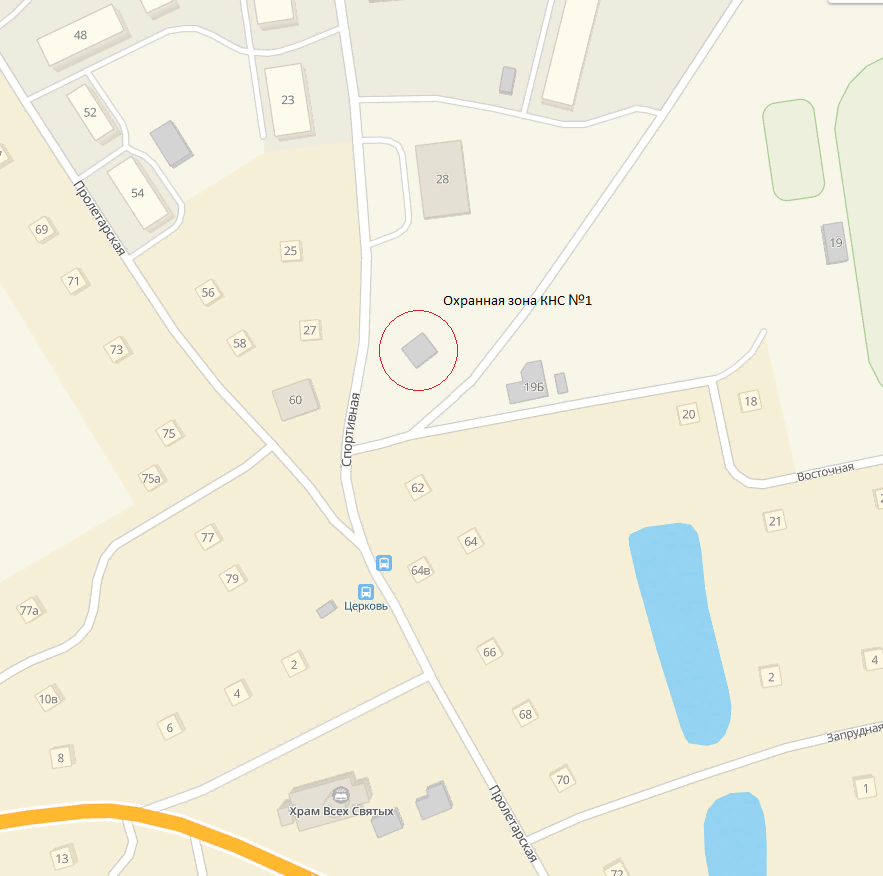 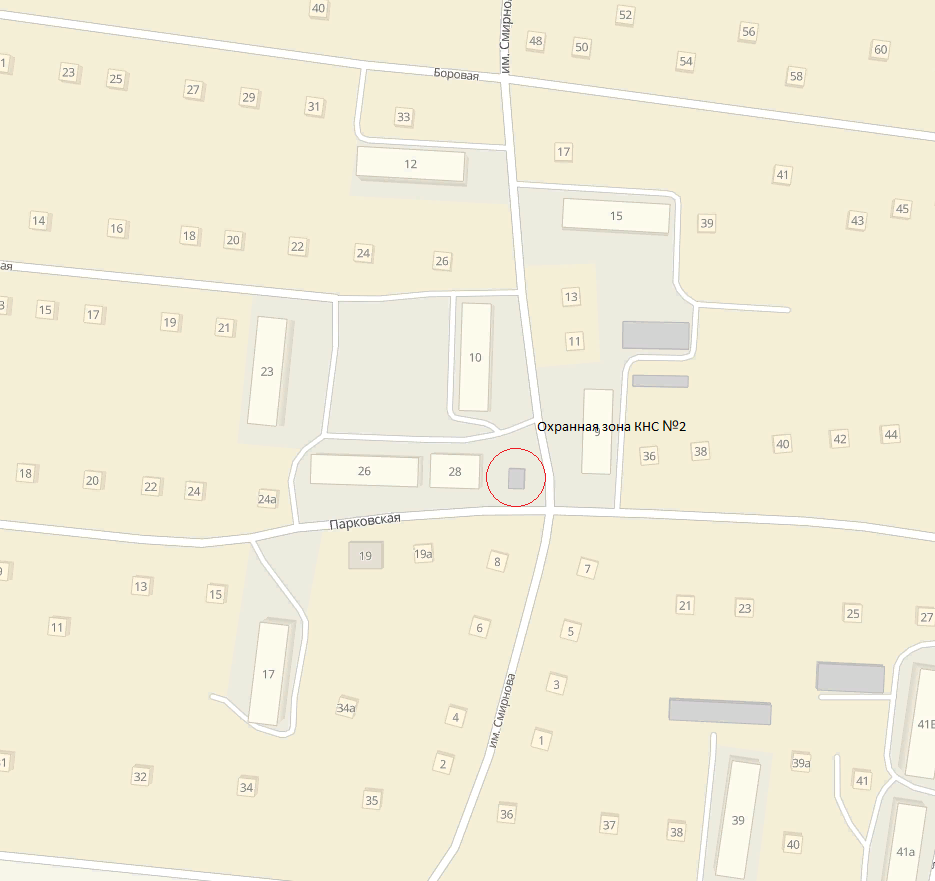 Рис. 3.4.7.1. Охранная зона КНС №1Рис. 3.4.7.2. Охранная зона КНС №2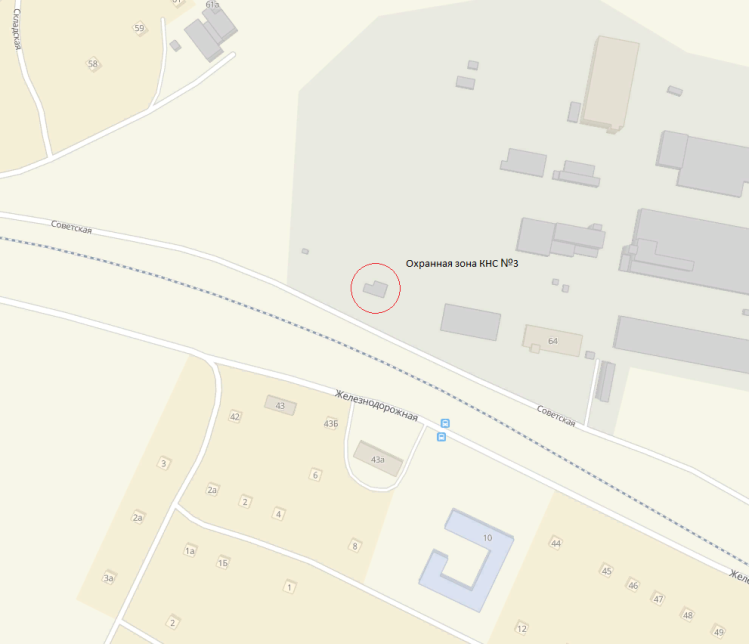 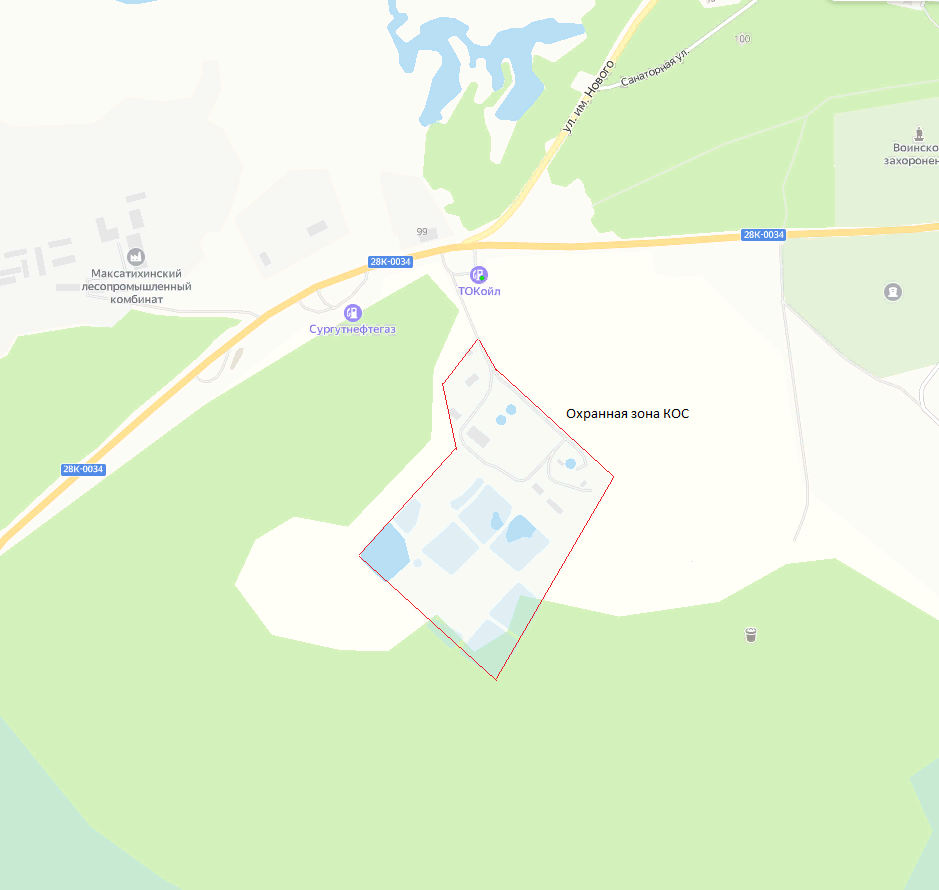 Рис. 3.4.7.3. Охранная зона КНС №3Рис. 3.4.7.4. Охранная зона КОС№п/пНаименованиеобъектаНаименование мероприятияСтоимость, тыс. руб.Источники финансирования1.Канализационные очистные сооружения (КОС)РеконструкцияКОССогласно проектно-сметной документацииМестный и федеральный бюджет2.Канализационная насосная станция (КНС)Реконструкция 3-х КНССогласно проектно-сметной документацииМестный и федеральный бюджет3.Канализационная насосная станция (КНС)Строительство 6- ти КНССогласно проектно-сметной документацииМестный и федеральный бюджет4.Самотечная канализационная сетьСтроительство 14,2 кмСогласно проектно-сметной документацииМестный и федеральный бюджет5.Напорная канализационная сетьСтроительство2,0 кмСогласно проектно-сметной документацииМестный и федеральный бюджет6.Сети и сооруженияПлановые мероприятия по ремонту объектов централизованных систем водоснабжения2024 г. - 980,832025 г. - 1020,062026 г. - 1060,86Амартизационные отчисления предприятияНаименование показателяЕд. изм.2023г.2033г.Показатели очистки сточных водПоказатели очистки сточных водПоказатели очистки сточных водПоказатели очистки сточных водДоля сточных вод, не подвергающихся очистке, в общем объёме сточных вод, сбрасываемых в централизованные общесплавные или бытовые системы водоотведения%0Доля поверхностных сточных вод, не подвергающихся очистке, в общем объёме поверхностных сточных вод, принимаемых в централизованную ливневую систему водоотведения%0Доля проб сточных вод, не соответствующих установленным нормативам допустимых сбросов, лимитам на сбросы, рассчитанная применительно к видам ЦС ВО раздельно для централизованной общесплавной (бытовой) и централизованной ливневой систем водоотведения%1,00Показатели надежности и бесперебойности водоотведенияПоказатели надежности и бесперебойности водоотведенияПоказатели надежности и бесперебойности водоотведенияПоказатели надежности и бесперебойности водоотведенияНепрерывность водоснабженияч/сут2424Аварийность систем коммунальной инфраструктурыед/км0,50Доля сетей, нуждающихся в замене%650Показатели качества обслуживания абонентовПоказатели качества обслуживания абонентовПоказатели качества обслуживания абонентовПоказатели качества обслуживания абонентовОбеспечено централизованным водоснабжением жилой площади%3040Показатели эффективности использования ресурсов при транспортировке сточных водПоказатели эффективности использования ресурсов при транспортировке сточных водПоказатели эффективности использования ресурсов при транспортировке сточных водПоказатели эффективности использования ресурсов при транспортировке сточных водУдельный расход э/э, потребляемой в процессе очистки сточных водкВт.ч/куб. м-Удельный расход э/э, потребляемой в процессе транспортировки сточных водкВт.ч/куб. м2,060,2